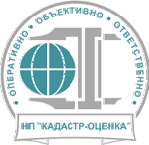 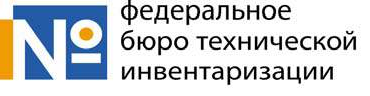 ФЕДЕРАЛЬНАЯ СЛУЖБА ГОСУДАРСТВЕННОЙ РЕГИСТРАЦИИ, КАДАСТРА И КАРТОГРАФИИФЕДЕРАЛЬНОЕ ГОСУДАРСТВЕННОЕ УНИТАРНОЕ ПРЕДПРИЯТИЕ, ОСНОВАННОЕ НА ПРАВЕ ХОЗЯЙСТВЕННОГО ВЕДЕНИЯ«РОССИЙСКИЙ ГОСУДАРСТВЕННЫЙ ЦЕНТР ИНВЕНТАРИЗАЦИИИ УЧЕТА ОБЪЕКТОВ НЕДВИЖИМОСТИ – ФЕДЕРАЛЬНОЕ БЮРО ТЕХНИЧЕСКОЙ ИНВЕНТАРИЗАЦИИ»ФГУП « РОСТЕХИНВЕНТАРИЗАЦИЯ –  ФЕДЕРАЛЬНОЕ БТИ»КИРОВСКИЙ ФИЛИАЛул. Воровского, д. 73, г. Киров, 610017Тел. (8332) 57-90-94, 54-94 -17, 54-92-78, факс (8332) 54-94-18, e-mail: btikirov@mail.ruОКПО 14875311, ИНН/КПП 7701018922/434502001«УТВЕРЖДАЮ»Директор кировского филиала ФГУП «Ростехинвентаризация – Федеральное БТИ» 	 Т.Д.Пышко25 августа 2010 г.М.П.Отчет об оценке №4300/230810Ц-0006/Ю-01М/3551Определение рыночной стоимости объекта оценки:- Помещение отделения связи. Площадь 108,1 кв.м. Этаж первый. Адрес: Кировская обл., Октябрьский пр-т, д. 139, помещение 1014. Кад. № 43: 40: 000365: 0017: 675/09: 1014/АДата оценки:	23.08.2010 г.Дата составления:	25.08.2010 г.Заказчик:	Управление (Комитет) по делам муниципальной собственности г. КироваОценщик:		М.А.ПоповаОценщик:		А.В.Девятьяровг. Киров, 2010 г.СОДЕРЖАНИЕОСНОВНЫЕ ФАКТЫ И ВЫВОДЫТабл. 1 - Основные факты и выводыОбщая информация, идентифицирующая объект оценкиРезультаты оценки, полученные при применении различных подходов к оценке, руб.Итоговая величина рыночной стоимости объекта оценки4 170 000 (Четыре миллиона сто семьдесят тысяч) рублей 	В том числе НДС 18% в размере 636 101 руб. 69 коп.	ЗАДАНИЕ НА ОЦЕНКУ1Табл. 2 – Задание на оценку1 Основанием для проведения работ является муниципальный контракт №6 на оказание услуг от 23 августа 2010 г. между ФГУП «Ростехинвентаризация - Федеральное БТИ», в лице директора Кировского филиала ФГУП «Ростехинвентаризация - Федеральное БТИ» Пышко Т.Д. и Управлением (Комитетом) по делам муниципальной собственности г. Кирова, выступающим от имени муниципального образования «Город Киров», в лице начальника Управления Молчанова А.В. Информация настоящего раздела приведена в полном соответствии с заданием на оценку, являющимся неотъемлемой частью контракта.СВЕДЕНИЯ О ЗАКАЗЧИКЕ ОЦЕНКИ И ОБ ОЦЕНЩИКЕТабл. 3 – Сведения о заказчике оценкиТабл. 4 – Сведения об оценщикахИнформация обо всех привлекаемых к проведению оценки и подготовке отчета об оценке организациях и специалистах: Не привлекалисьДОПУЩЕНИЯ И ОГРАНИЧИТЕЛЬНЫЕ УСЛОВИЯ, ИСПОЛЬЗОВАННЫЕ ОЦЕНЩИКОМ ПРИ ПРОВЕДЕНИИ ОЦЕНКИОтчет об оценке представляет собой документ, составленный в соответствии с законодательством РФ об оценочной деятельности, федеральными стандартами оценки, стандартами и правилами оценочной деятельности, установленными саморегулируемой организацией оценщиков, членом которой является Оценщик, подготовивший отчет  об оценке, предназначенный для Заказчика оценки и иных заинтересованных лиц (пользователей отчета об оценке), содержащий подтвержденное на основе собранной информации и расчетов профессиональное суждение Оценщика относительно стоимости объекта оценки.Пределы применения полученных результатов оценки ограничены целью и предполагаемым использованием результатов оценки, а также датой оценки.Отчет об оценке основан на профессиональном суждении Оценщика относительно стоимости объекта оценки, которое не является гарантией перехода прав, по стоимости, рассчитанной в отчете об оценке.В процессе определения стоимости Оценщик применяют подходы к оценке и методы  оценки, и использует свой профессиональный опыт. Профессиональное суждение Оценщика – основанное на требованиях законодательства РФ, федеральных стандартов оценки, стандартов и правил оценочной деятельности саморегулируемой организации оценщиков, членом которой является Оценщик, аргументированное, подтвержденное соответствующими  исследованиями и верифицированное заключение о рыночной или иной стоимости объекта  оценки, выраженное в письменной форме в отчете об оценке, как документе, содержащем сведения доказательственного значения.Суждение Оценщика относительно величины стоимости действительно только на дату оценки. Оценщик не принимает на себя ответственность за последующие изменения социальных, экономических, юридических и природных условий, которые в дальнейшем могут повлиять на стоимость объекта оценки.При проведении оценки предполагается отсутствие каких-либо скрытых внешних и внутренних факторов, влияющих на стоимость объекта оценки. На Оценщике не лежит ответственность по обнаружению подобных факторов, либо в случае их последующего обнаружения.В обязанности Оценщика не входит проведение экспертизы документов на объект оценки на предмет их подлинности и соответствия действующему законодательству. Информация, предоставленная Заказчиком, считается достоверной в том случае, если она подписана уполномоченным на то лицом и заверена в установленном порядке, при условии, что у Оценщика нет оснований считать иначе.В отчете об оценке имеются ссылки на все источники информации, используемой в отчете об оценке, позволяющие делать выводы об авторстве соответствующей информации и дате ее подготовки, либо прилагаются копии материалов и распечаток. В случае если информация при опубликовании на сайте в сети Интернет не обеспечена свободным и необременительным доступом на дату проведения оценки и после даты проведения оценки или в будущем возможно изменение адреса страницы, на которой опубликована используемая в отчете об оценке информация, или используется информация, опубликованная не в периодическом печатном издании, распространяемом на территории Российской Федерации, к отчету об оценке прилагаются копии соответствующих материалов.Оценщики не могут разглашать содержание отчета об оценке в целом или по частям без предварительного письменного согласования с Заказчиком, за исключением случаев, предусмотренных законодательством РФ.10.Итоговая величина стоимости объекта оценки, указанная в отчете об оценке, может быть признана рекомендуемой для целей совершения сделки с объектом оценки, если с даты составления отчета об оценке до даты совершения сделки с объектом оценки или даты представления публичной оферты прошло не более 6 месяцев.Допущения и ограничения связанные с различными этапами расчетов представлены далее по тексту отчета об оценки с пометной «допущение».5. ПРИМЕНЯЕМЫЕ СТАНДАРТЫ ОЦЕНОЧНОЙ ДЕЯТЕЛЬНОСТИ Федеральные стандарты оценки, обязательные к применению на территории РФ:Федеральный стандарт оценки «Общие понятия оценки, подходы и требования к проведению оценки (ФСО №1)», утвержденный Приказом МЭРТ РФ от 20.07.2007 г. № 256;Федеральный стандарт оценки «Цель оценки и виды стоимости (ФСО №2)», утвержденный Приказом МЭРТ РФ от 20.07.2007 г. № 255;Федеральный стандарт оценки «Требования к отчету об оценке (ФСО №3)» утвержденным Приказом МЭРТ РФ от 20.07.2007 г. № 254.Также оценщик использовал стандарты и правила оценочной деятельности, утвержденные НП «Кадастр-оценка». Данные стандарты и правила являются обязательными к использованию (в соответствии с положениями ст.15 Федерального закона «Об оценочной деятельности в Российской Федерации» от 29 июля 1998 года № 135-ФЗ), так как оценщик является членом НП «Кадастр-оценка».АНАЛИЗ ДОСТАТОЧНОСТИ И ДОСТОВЕРНОСТИ ДАННЫХСогласно ст. 19 ФСО-1 Оценщик должен провести анализ достаточности и достоверности информации, используемой в отчете.«Информация считается достаточной, если использование дополнительной информации не ведет к существенному изменению характеристик, использованных при проведении  оценки объекта оценки, а также не ведет к существенному изменению итоговой величины стоимости объекта оценки»В статье 4 ФСО-3 принцип достаточности раскрывается следующим образом:«Отчет об оценке не должен содержать информацию, не использующуюся при проведении оценки при определении промежуточных и итоговых результатов, если она не является обязательной согласно требованиям федеральных стандартов оценки и стандартов и правил оценочной деятельности, установленных саморегулируемой организацией, членом которой является оценщик, подготовивший отчет (принцип достаточности)»Анализ этих двух статей ФСО с учетом предшествующей статьи 18 ФСО-1, посвященной анализу объекта оценки и рынка, показывает, что речь идет о достаточности, прежде всего, сведений об объекте оценки, его характеристиках, влияющих на его стоимость с точки зрения типичных субъектов рынка. Что касается данных о рынке, то Оценщик исходил из необходимости сбора возможно более полной информации о рынке, существенной для оценки объекта применяемыми методами.Исходные данные об объекте оценки для всех трех подходов получены из представленной Заказчиком документации, перечень которой приведен в разделе 13, а копии представленной документации, согласно статье 11 ФСО-3, приведены в Приложении к отчету об оценке.Исходя из успешного применения выбранных Оценщиком методов оценки, и опираясь на содержание статьи 19 ФСО-1 и статьи 11 ФСО-3, Оценщик считает собранную об объекте оценки информацию достаточной и достоверной.ОПИСАНИЕ ОБЪЕКТА ОЦЕНКИКОЛИЧЕСТВЕННЫЕ И КАЧЕСТВЕННЫЕ ХАРАКТЕРИСТИКИ ОБЪЕКТА ОЦЕНКИОбъектом оценки согласно заданию на оценку является:- Помещение отделения связи. Площадь 108,1 кв.м. Этаж первый. Адрес: Кировская обл., Октябрьский пр-т, д. 139, помещение 1014. Кад. № 43: 40: 000365: 0017: 675/09: 1014/АСведения об имущественных правах и обремененияхСведения об имущественных правах и обременениях приведены в таблице:Табл. 5 – Сведения об имущественных правах и обремененияхОписание местоположенияОбъект оценки расположен по адресу: Кировская обл., г. Киров, Октябрьский проспект,   д.139Город  Киров  -  центр  Кировской  области,  расположен  в  896  км  к  востоку  от Москвы.Расположен на берегах реки Вятка. Населения 464.8 тысяч человек (данные на 1996 год).Экономика: Среди наиболее крупных предприятий: заводы – АО «Электромашзавод имени Лепсе», «Авитек», «Маяк», станкостроительный, почвообрабатывающих машин, «Физприбор», инструментальный «Крин», строительного оборудования, электробытовых приборов, шинный, синтетических стройматериалов, обработки цветных металлов, биохимический; комбинаты – коженно-обувной,	кожевенно-меховой,	«Исток»,	текстильный,	мебельный, деревообрабатывающий, мясной; фабрики – спичечная, музыкальных инструментов.Образование: Институты: Вятский гуманитарный университет, Вятская сельскохозяйственная академия, Вятский государственный университет. Факультет всероссийского заочного финансово-экономического института, Медицинская академия.Транспорт: Порт. Крупный узел железнодорожных линий и автодорог. Аэропорт.В результате визуального осмотра (дата осмотра объекта оценки – 23 августа 2010 г.) были проанализированы положительные и отрицательные факторы местоположения объекта оценки. Описание местоположения объекта оценки представлено в таблице:Табл. 6 – Описание местоположения объекта оценкиВывод:Положительными факторами расположения объекта оценки является: расположение в центральной части города, благоприятная экологическая обстановка района, хорошая транспортная и пешеходная доступность, хорошая обеспеченность общественным транспортом.Отрицательных факторов не выявлено.Сведения об износе и устареваниях, присущих объекту оценкиТабл. 7 – Физическое состояние Объекта оценкиФункциональные характеристикиВсе элементы отделки нежилых помещений выполнены с применением материалов, актуальных для строительства в настоящее время.Экономические внешние факторыДля объекта оценки были рассмотрены следующие группы факторов:Социально-экономические факторы (различные показатели социально-экономического состояния в месте расположения объекта оценки);Физические факторы (связанные с физическим изменением окружающей территории объекта оценки);Юридические факторы (связанные с изменением в законодательстве).Не выявлено изменения социально-экономических показателей и физического изменения окружающей территории, способных повлиять на стоимость объекта оценки по сравнению с другими аналогичными объектами в Кировской области. Изменения законодательства, накладывающие какие-либо ограничения на использование объекта оценки, также не зафиксированы.КОЛИЧЕСТВЕННЫЕ И КАЧЕСТВЕННЫЕ ХАРАКТЕРИСТИКИ ЭЛЕМЕНТОВ, ВХОДЯЩИХ В СОСТАВ ОБЪЕКТА ОЦЕНКИ, КОТОРЫЕ ИМЕЮТ СПЕЦИФИКУ, ВЛИЯЮЩУЮ НА РЕЗУЛЬТАТЫ ОЦЕНКИ ОБЪЕКТА ОЦЕНКИНа основании визуального осмотра и представленных Заказчиком документов2, были установлены количественные и качественные характеристики объекта оценки, представленные в таблице:Табл. 8 – Количественные и качественные характеристики объекта оценкиХарактеристики здания, в котором расположены нежилые помещения2 Копии представлены в приложении к настоящему Отчету об оценке объекта оценки.Характеристики нежилых помещенийКонструктивные параметры и материалыИНФОРМАЦИЯ О ТЕКУЩЕМ ИСПОЛЬЗОВАНИИ ОБЪЕКТА ОЦЕНКИ3На дату оценки объект оценки используется в качестве административного помещения –помещение отделения связи.ДРУГИЕ ФАКТОРЫ И ХАРАКТЕРИСТИКИ, ОТНОСЯЩИЕСЯ К ОБЪЕКТУ ОЦЕНКИ, СУЩЕСТВЕННО ВЛИЯЮЩИЕ НА ЕГО СТОИМОСТЬОтсутствуют.ПЕРЕЧЕНЬ ДОКУМЕНТОВ, ИСПОЛЬЗУЕМЫХ ОЦЕНЩИКОМ И УСТАНАВЛИВАЮЩИХ КОЛИЧЕСТВЕННЫЕ И КАЧЕСТВЕННЫЕ ХАРАКТЕРИСТИКИ ОБЪЕКТА ОЦЕНКИКопия технического паспорта на помещениеТакже для установления количественных и качественных характеристик были использованы данные, полученные при визуальном осмотре:Фотографии объекта оценкиСХЕМА МЕСТОПОЛОЖЕНИЯ ОБЪЕКТА ОЦЕНКИ, ФОТОГРАФИИ ОБЪЕКТА ОЦЕНКИМестоположение объекта оценки указано на фрагменте карты г. Кирова:3 На основании Акта осмотра, представленного в приложении к настоящему Отчету об оценке объекта оценки.8. АНАЛИЗ РЫНКА ОБЪЕКТА ОЦЕНКИОбъект оценки представляет собой административно – офисное  помещение, расположенное в центральной части города, поэтому далее проводится анализ рынка офисных помещений, расположенных в центре г. Кирова.Классификация и сегментация рынка недвижимости. Участники рынка недвижимости.Согласно Российскому законодательству (Гражданский Кодекс РФ, статья  130) недвижимость – это земельные участки, участки недр, обособленные водные объекты и все, что прочно связано с землей, то есть объекты, перемещение которых без несоразмерного ущерба их назначению невозможно. К недвижимым вещам также относятся подлежащие обязательной государственно регистрации воздушные и морские суда, суда внутреннего плавания, космические объекты.В России рынок недвижимости традиционно классифицируется по назначению:рынок жильярынок коммерческой недвижимости.В соответствии с общепринятой классификацией профессиональных операторов рынка недвижимости все объекты недвижимости можно отнести к какому-либо сегменту рынка. Ниже приведена типовая сегментация объектов недвижимости:Земельные участки вне поселений - межселенные территории:- под дачное и садово-огородное использование;- под жилую застройку;- промышленного и иного специального назначения промышленности, транспорта, энергетики, обороны и др.;- сельскохозяйственного назначения;- природоохранного, природно-заповедного, оздоровительного, рекреационного, историко- культурного назначения;- лесного фонда, водного фонда;- участки недр;- земли резерва, назначение которых не определено. Жилье - жилые здания и помещения:- многоквартирные жилые дома, квартиры в них и другие помещения для постоянного проживания в домах отдыха, гостиницах, больницах, школах и т.п.;- индивидуальные, двух- и четырехсемейные малоэтажные жилые дома старая застройка, а также дома традиционного типа – домовладения и дома нового типа – коттеджи, таунхаусы.Коммерческая недвижимость:- офисные здания и помещения административно-офисного назначения;- гостиницы, мотели, дома отдыха;- магазины, торговые центры;- рестораны, кафе и другие пункты общепита;- пункты бытового обслуживания, сервиса. Промышленная недвижимость:- заводские и фабричные помещения, здания и сооружения производственного назначения;- мосты, трубопроводы, дороги, дамбы и другие инженерные сооружения;- паркинги, гаражи;- склады, складские помещения. Недвижимость социально-культурного назначения:- здания правительственных и административных учреждений;- культурно-оздоровительные, образовательные, спортивные объекты;- религиозные объекты.В таблице ниже приведена классификация рынков недвижимости.Табл. 8 - Классификация рынков недвижимостиУчастники рынка недвижимости.Можно выделить следующие группы участников:Основная - покупатели и продавцы недвижимости, или арендаторы и арендодатели.Посредники - организации, которые осуществляют взаимодействие между основными участниками.агентства недвижимости - сопровождение сделок, информационное обеспечение, поиск клиентов, управление собственностью и т.д.;информационные площадки - рекламные издания, базы данных, информационные и аналитические агенства или интернет сайты.B г. Кирове крупные агентства недвижимости, оказывающие широкий спектр услуг – Валькирия, Инком-недвижимость, Боди, Вятка-РиМакс, Вятка-Риэлти, МИС-вятская недвижимость, Мегаполис и др.Примером информационных площадок в г. Кирове могут служить сайты www.nppn.ru, www.dom43.ru, чья основная функция – предоставление информации о предложениях не одного, а нескольких агентств недвижимости.Среди  популярной  прессы  можно  отметить–  «Из  рук  в  руки»,  «Народные      страницы»,«НППН».Инвесторы - организации или физические лица, покупающие или арендующие недвижимость для извлечения дохода – через перепродажу, аренду и т.д.Существует множество компаний, предлагающих сервисы инвесторам – от исследований рынка и помощи в поиске / покупки / продажи недвижимости до управления недвижимостью - property management и увеличения её стоимости.Девелоперы - компании, осуществляющие реализацию инвестиционных проектов, строительство новых домов и т.д.Организации, которые оказывают консультационные и финансовые услуги участникам рынка: банки, кредитные общества, юридические конторы, оценщики.Организации, обеспечивающие техническую поддержку объектов недвижимости - ремонтные организации. В России пока это направление только зарождается, за рубежом – находится на достаточно высоком уровне.Различные ассоциации, гильдии, объединяющие участников рынка для более последовательного представления их интересов.Важный участник рынка недвижимости – государство, функция которого – регулировать рынок и устанавливать правила игры.Анализ рынка недвижимостиРынок недвижимости - это набор механизмов, с помощью которых передаются права на собственность и связанные с ней интересы. В зависимости от географического фактора, каждый регион, город, район представляет собой отдельный рынок недвижимости со своими различными условиями. Рынок недвижимости зависит от законодательной базы, условий  финансирования, форм владения. Этот рынок постоянно изменяется и является уникальным в каждой стране, регионе, городе.Развитие рынка недвижимости происходит из взаимосвязи спроса и предложения. Уровень спроса и предложения на рынке недвижимости в городе Кирове в частности зависит от экономического развития Кировской области: получения доходов от предпринимательской деятельности для юридических лиц и уровня заработной платы для физических лиц.Анализ рынка недвижимого имущества выполнен с целью обзора ситуации, сложившейся в настоящее время в секторах рынка недвижимости города Кирова.В настоящее время объекты недвижимости попадают на рынок по трем каналам:Помещения, находящиеся в муниципальной собственности и предлагаемые городским комитетом по управлению муниципальным имуществом. После проведения массовой приватизации, когда была продана большая часть объектов муниципальной собственности хорошего качества, в настоящее время в основной своей массе выставляются на продажу и сдаются в аренду помещения невысокого качества. Они предлагаются во всех частях города, часто расположены в цокольных и подвальных помещениях жилых домов.Сдача в аренду муниципальных помещений осуществляется на долгосрочной и краткосрочной основе по ставкам ниже арендных ставок, существующих на вторичном рынке, в том числе и при сдаче муниципальных помещений арендаторами в субаренду по согласованию с городским комитетом по управлению муниципальным имуществом.В таблице 5 приведены значения ставок арендной платы за пользование муниципальным имуществом по состоянию на 1 декабря 2008 г.:Табл. 9 – Значения ставок арендной платы за пользование муниципальным имуществом посостоянию на 1 декабря 2008 г.4Продажа муниципальных объектов осуществляется только на аукционах. При этом экспозиция объектов на рынке составляет не более 2 месяцев (с момента объявления торгов и до их проведения) и не во всех случаях может считаться достаточным маркетинговым периодом. Отсутствие же активной рекламы без проведения специальных маркетинговых исследований с адресной работой с потенциальными покупателями, в том числе и за пределами города, не позволяют  говорить  об  адекватном  маркетинге  при  продаже  муниципальных  объектов.  Таким4  http://www.admkirov.ru/property/administration/materials/stat/20081201/образом, нарушение одного из существенных требований концепции рыночной стоимости не позволяет интерпретировать цены на торгах как отражение последней.Здания и помещения, продаваемые в случае обращения взыскания на недвижимое имущество должника. Как и при продаже муниципального имущества, при продаже арестованных объектов время экспозиции их на рынке не всегда может считаться достаточным маркетинговым периодом, отсутствует активная реклама, не проводятся глубокие маркетинговые исследования и адресная работа с покупателями. Кроме того, продавцов (владельцев объектов) в этих случаях нельзя рассматривать как добровольных участников сделки. Поэтому нарушение существенных требований концепции рыночной стоимости предполагает осторожное отношение к использованию в анализе рыночной стоимости оцениваемых объектов результатов продажи арестованного имущества.Объекты недвижимости, в добровольном порядке выставляемые на продажу и сдаваемые в аренду их собственниками. В эту категорию попадают объекты самого разного качества, как по физическим параметрам, так и по характеру отделки и обеспеченности факторами удобства.Дальнейший анализ требует определить области сбора необходимой для выполнения оценки рыночной информации, в том числе о ценах предложения, об арендных ставках и условиях продажи объектов недвижимости. При разработке данного раздела были использованы обзоры периодической печати: газеты «Народные страницы», «Из рук в руки» и др., информация из Интернет-ресурсов: www.valkiria.biz, www.nppn.ru, www.dom43.ru, www.investor.kirov.ru и др., а также устная информация, выявленная из интервью с заказчиком, риэлторами, управляющими недвижимостью.Рамки цен предложений и арендных ставок зависят от известных условий. Ими являются местоположение объекта, транспортная доступность, социальная инфраструктура, экологическое состояние района, криминогенная обстановка, а также период и уровень эксплуатации недвижимости, состояние объекта недвижимости (требуется ли ему капитальный или текущий ремонт) и конструктивные характеристики. Кроме того, на стоимость нежилых помещений влияют и такие факторы, как наличие телефонных линий, количество мест на автостоянке, наличие охраны и пр. Следует учесть, включен ли в стоимость аренды или цены продажи нежилого помещения налог на добавленную стоимость. К стоимостным факторам относятся также и условия заключения договора (прямая аренда, субаренда, договор о совместной деятельности).Сегмент рынка недвижимости – офисные помещенияВ настоящее время офисная площадь на рынке недвижимости города Кирова представлена в следующих основных группах зданий города:Здания проектных и научно-исследовательских институтов;Административные здания промышленных предприятий;Коммерческие здания офисного назначения;Реконструированный нежилой и жилой фонды.Купля-продажа офисных помещенийРынок офисных помещений города Кирова, наряду с рынком торговых площадей, является в настоящее время наиболее развитым. С данными типами недвижимости совершается наибольшее количество операций.Собственники офисных помещений предпочитают сдавать их в аренду. Поэтому основная часть офисных помещений приобретается в виде небольших отдельно стоящих административных зданий, как правило, требующих значительных затрат на приведение их в надлежащее техническое состояние, или в реконструированных квартирах жилых домов. Достоверная информация о продаже крупных офисных объектов практически не встречается.Стоимость сделок, как правило, не разглашается. Однако, в связи с отмеченной особенностью формирования офисных площадей, считается, что стоимость ее приобретения диктуется в основном ценами вторичного рынка жилья. Стоимость предложения по продажам отремонтированных офисных помещений, расположенных в центре города, составляет от 35000 до 45000 рублей за 1 квадратный метр.Табл. 10. Предложения о продаже офисных помещений в центре города Кирова, расположенных на первомэтажеАренда офисных помещенийОсновными  «поставщиками»  офисной  площади  на  рынке  аренды   являются	первые  3группы зданий.Помещения в первой группе зданий в наибольшей степени приспособлены для сдачи в аренду офисных помещений и в настоящее время основная часть арендуемых помещений относится именно к этой группе. Наиболее крупные из зданий проектных институтов, помещения в которых сдаются в аренду: Агропромпроект, Промстройпроект, Кировпроект, Кировводпроект, ПКТИ Тяжмаш, Биотин.В настоящее время администрация промышленных предприятий города, основная часть которых находится в тяжелом финансово-экономическом положении, активно предлагает в аренду помещения своих административных зданий. При этом необходимо отметить, что помещения второй группы зданий в силу ряда технологических и конструктивных причин пользуются спросом большей частью у небольших фирм, занимающихся торгово-посреднической деятельностью и арендующих у предприятий так же и складские помещения.Помещения третьей группы зданий принадлежат к специализированным зданиям офисных комплексов. Расположены они в центральной части города и в силу высоких ставок арендной платы арендуются преимущественно компаниями и совместными предприятиями (Например, деловой центр на улице Горького).Средние ставки арендной платы офисных помещений в центре города, в зависимости от качества помещений, сложившиеся в настоящее время на рынке недвижимости города Кирова, составляют от 350 до 650 рублей за 1 квадратный метр в месяц.Табл. 11 Предложение о сдаче в аренду офисных помещений, расположенных в центре городаКирова.  2 входа, хороший ремонт, 7 кабинетов, пожарно-охранная сигнализация, кондиционер, т.т, 10 т.т., интернет,	парковкас/у раздельно, центральная канализация, отдельный вход, возможно под офис, центральная холодная вода, торг, горячая вода, центральное отопление, состояние отличное, чистовая отделка, телефонная точка, все коммуникации, пластиковые окна, окна высоко, сигнализация, 4 кабинета . высота 4 метра . 1 этаж. долгосрочная аренда.черн. отделка.с ремонтом, свой санузел, приёмная 18,6 кв.м. и два больших кабинета 31,5 и 26,1 кв.м.от 22,5 до 43,6 кв.м 4,5 этажинормальное состояние, без мебелиотдельный вход, 4 зала по 40 кв.м., т.т.кабинетная система, хороший ремонт, отдельный вход, 1й этаж  воровского/к.либкнехта. 500 руб/м2 уже с ком-ми.	этаж площадь офисов: 23,8 м2, 14,7 м2, 15,2 м2, 13,5 м2 отдельный вход, все коммуникации, автостоянкаЦентр №13-Ц. евроремонт, охрана, всё включено, индивид. подход, . о S -35,6; 36;, 52; Подбор вариантов, недороговсе коммуникации, с отдельным входом, на первом этаже, можно под мед. учреждение, офис. Планировка свободная. Есть парковка.состояние отличное, все коммуникации, Центр-105. Хороший ремонт, отдельно стоящее здание, отдельный вход, возможна переплан, сдается одним помещением - два зала и один кабинет. Подбор вариантовкабинета по 22 м2 охрана, видеонаблюдение.отдельный вход,евроремонт,с/у,кладовка4,5,6,7 этажи, ремонт,подвесные потолки,пластиковые окна,линолеум2 входа 7-8 кабинетов, евроремонт, охрана, телефонынапртив РЦ "Jam Mall",ремонт, парковка, отдельный входофис в офисном центре, возможно уменьшение/увеличение площадикрасная линия, центр города, рядом Театральная площадь, офис Мегафон, 2 банка, сделан ремонт, возможна аренда частямиотдельный вход, два смежных кабинета 24 и 16 кв.м., тел. точка, кондиционерООО "Вердикт плюс", г. Киров, ул. Ленина, д.89 к.1 , 78-96-18Агент: 47-20-28№ 221972Дата: 2010.08.19 13:28Ценообразующие факторы, влияющие на стоимость объекта оценкиНа разброс цен недвижимости обычно влияют следующие факторы: местоположение объекта, площадь объекта, качество прав на объект, условия продажи, условия финансового расчета, инфраструктура, использование или назначение объекта, материал основных конструкций и планировка объекта, техническое состояние объекта, транспортная и пешеходная доступность, наличие рядом аналогичных объектов, соответствие объекта принципу ННЭИ.Далее приводится краткий анализ основных ценообразующих факторов применительно к рынку офисной  недвижимости г. Кирова.1.Местоположение объекта. Местоположение (удаленность от центра города) является важным фактором, влияющим на стоимость офисной недвижимости. При удалении от центра, как правило, стоимость объектов уменьшается, и наоборот2.Площадь объекта. На рынке г. Кирова прослеживается обратная зависимость цены 1 кв. м офисной недвижимости в зависимости от общей площади: чем больше площадь офисного помещения, тем меньше удельная цена 1 кв. м общей площади.3.Время продажи/предложения. Данный фактор учитывает рост/падение цен на рынке недвижимости в течение определенного времени.4.Факт сделки (уторговывание). Фактор уторговывания учитывает скидки в условиях рыночной торговли в процессе переговоров между продавцом и покупателем.5.Передаваемые права. Качество прав для объектов-аналогов и объекта оценки связывается со степенью обремененности последних частными и публичными сервитутами, приводящими к снижению ценности обремененного объекта в сравнении с объектом полного права собственности.6.Условия продажи (чистота сделки). Данный элемент сравнения позволяет исключить объекты недвижимости из объектов сравнения либо провести по ним корректировки цен продаж при выявлении отклонений от чисто рыночных условий продажи, предопределяемых    нетипичноймотивацией приобретения недвижимости.7.Условия финансирования. Продажа объектов недвижимости на необычных для данного сегмента рынка условиях (бартер, продажа в кредит, и т.п.) требует тщательного анализа  и внесения соответствующих поправок к цене сделки.Инфраструктура. Наличие либо отсутствие в районе расположения объекта оценки объектов социальной инфраструктуры - жилищного и коммунального хозяйства, здравоохранения, физкультуры и спорта, розничной торговли и общественного питания, бытового обслуживания, системы образования, учреждений культуры, науки оказывает влияние на его стоимость соответственно в сторону увеличения либо уменьшения.Использование или назначение объекта. Данный фактор обусловлен различием цен в зависимости от назначения и использования объектов недвижимости: при аналогичных характеристиках торговые помещения в г. Кирове стоят дороже офисных, офисные в свою очередь стоят дороже производственных и складских.Материал основных конструкций, конструктивные и планировочные отличия. Из характеристик улучшений основное внимание уделяется размерам здания, включая строительный объем, этажность и номер этажа помещения. Учитываются размеры помещений, в том числе общая площадь всех помещений, площади основных, вспомогательных и технических помещений, высота потолков. Существенное влияние на цены сделок оказывают тип и качество материалов,  из которых изготовлены элементы конструкций11.Техническое состояние объекта. В состав важных факторов включены: состояние элементов конструкций, потребность в их реконструкции и ремонте, внешний вид строения (архитектурный стиль) и состояние фасада, ориентация входа (во двор или на улицу)12.Транспортная и пешеходная доступность. На стоимость объекта влияет его транспортная и пешеходная доступность объекта, в том числе близость его к основным и вспомогательным транспортным магистралям, к парковкам для автомобилей и к остановкам общественного транспорта13.Наличие рядом аналогичных объектов. Данный фактор учитывает уникальность объекта для данного местоположения: как правило, при наличии в ближайшем окружении объекта большого числа аналогичных объектов, его ценность, и соответственно стоимость, будут ниже, чем при их отсутствии.14.Соответствие объекта принципу ННЭИ. Использование объекта-аналога до и после продажи может не в полной мере соответствовать принципу наилучшего и наиболее эффективного использования (ННЭИ). Так, например, при выполнении обязательного требования о соответствии этому принципу набора функций, реализуемых на объекте, весьма часто не в полной мере реализуется потенциал объекта для извлечения скользящих или прочих доходов, не используются дополнительные меры стимулирования арендаторов для уменьшения потерь от недозагрузки и неплатежей. Это обстоятельство должно учитываться путем корректировки цены сделки с объектом-аналогом рыночно обоснованной поправкой к величине эффективного валового дохода.9. ПОДХОДЫ К ОЦЕНКЕ ИМУЩЕСТВАЗатратный подходЗатратный подход основывается на изучении возможностей инвестора в приобретении недвижимости и исходит из того, что покупатель, проявляя  должную  благоразумность, не заплатит за  объект  большую  сумму,  чем  та,  в  которую  обойдется  получение соответствующего участка под застройку и возведение аналогичного по назначению и качеству объекта в обозримый период без существенных  задержек. Данный  подход  оценки  может привести к объективным результатам, если возможно точно оценить величины затрат на строительство  аналогичного  объекта  и   его   износа   при   непременном   условии относительного    равновесия    спроса    и   предложения   на   рынке недвижимости.Определить рыночную восстановительную стоимость зданий и сооружений можно путем пересчета    сметной    стоимости  строительства  в  ценах  1984  гг  в  сметные  цены    1991  г.      идальнейшей корректировки этих цен с использованием рыночных коэффициентов удорожания строительно-монтажных работ на дату оценки. Другой подход для получения величины восстановительной стоимости  -  расчет  ее  на  основе  индексов  и  рыночных  цен  в строительстве, приводимым  в  ежеквартальном  межрегиональном информационно- аналитическом бюллетене КО-Инвест. Третий подход применяется для нового строительства и заключается в калькулировании необходимых для строительства ресурсов в текущих ценах. Расчеты стоимости строительства производились в ценах 1969 года на основе Укрупненных показателей восстановительной стоимости (УПВС) с последующим индексированием затрат на дату оценки.Достоинства подхода на основе УПВС:Использование нормативов, имеющих серьезную фактическую базу, реальные технологические модели в текущем уровне цен на СМР, созданной примерно в те годы, когда были возведены оцениваемые объекты.Универсальность подхода. Возможность производить оценку практически любых зданий и сооружений.Разумный объем показателей и других данных, которые необходимо хранить в памяти компьютера.Возможность использования методики лицами, не имеющими профессиональной специальной подготовки в области проектно-сметного дела.Возможность оперативно рассматривать и анализировать с точки зрения затрат несколько вариантов улучшений в процессе поиска лучшего и наиболее эффективного использования.Возможность получения составляющих прямых затрат по каждому конструктивному элементу и виду работ.Возможность получения ведомости потребных ресурсов в натуральных показателях и использования их стоимости на дату оценки на данном рынке для вычисления прямых издержек (ресурсный метод).Удобство автоматизации расчета с использованием электронных таблиц и интеграции с другими программными средствами для комплексной автоматизации оценочной деятельности.Основная формула затратного подхода к оценке недвижимости выглядит так:Сзатр = Сзу + Сновстр - Износ, где Сзатр - стоимость, определенная затратным методом,Сзу - стоимость участка земли,Сновстр - стоимость нового строительства (восстановительная или замещающая), Износ - накопленный износ.Стоимость нового строительства определяется с точки зрения потенциального   покупателя(инвестора):Сновстр = ПИ + КИ + ПП, гдеПИ - прямые издержки, КИ - косвенные издержки,ПП - прибыль предпринимателя (инвестора).Под прямыми издержками обычно понимают издержки, которые несет генеральный подрядчик (строитель) и которые включаются в договорную цену. В нормальных рыночных условиях эта величина равна сметной стоимости строительства, которая определяется как сумма стоимости строительно-монтажных работ (Ссмр), стоимости оборудования (Соб), если она подлежит оценке, и величине прочих затрат (ПрЗ):ПИ = Ссмет = Ссмр + Соб + ПрЗСтоимость   строительно-монтажных	работ    определяется    как    сумма    прямых затратподрядчика (ПЗ), накладных расходов и плановых накоплений (сметной прибыли подрядчика):Ссмр = ПЗ + НР + ПНПрямые затраты складываются из заработной платы строительных рабочих, стоимости материалов и стоимости эксплуатации машин и механизмов:ПЗ = Сзп + Смат + СэммВ приложениях приведены электронные таблицы, обосновывающие полученную по затратному подходу рыночную стоимость.Информация для подсчета объемов работ получена путем визуального осмотра, изучения данных технической экспертизы и технического паспорта на здание.В соответствии с Инструкцией Минфина №39 (изменение №6) «основные средства, принимаемые заказчиками на балансовый учет после ввода в эксплуатацию законченных строительством объектов, отражается в учете по фактически произведенным затратам, включая уплаченные суммы налога на добавленную стоимость, с последующим списанием на себестоимость через суммы износа (амортизации) в установленном порядке». Таким образом, НДС при строительстве является одним из существенных элементов затрат.Затратный подход показывает оценку восстановительной стоимости объекта за вычетом износа, увеличенную на стоимость земли.Основные этапы процедуры оценки при данном подходе:Расчет стоимости приобретения свободной и имеющейся в распоряжении земли в целях оптимального ее использования.Расчет стоимости возведения нового аналогичного объекта, получение восстановительной оценки.Определение величины физического и морального износа  объекта,  оборудования и механизмов.Уменьшение восстановительной  оценки  на  сумму  износа  для  получения  реальной стоимости объекта.Добавление к рассчитанной реальной стоимости здания стоимости земли.Сравнительный подходДанный подход основан на том, что субъекты на рынке осуществляют сделки купли- продажи по аналогии, то есть, основываясь на информации об аналогичных сделках. Отсюда следует,  что  данный  подход  основывается  на  принципе   замещения.  Другими   словами, подход  имеет  в  своей  основе  предположение,  что  благоразумный  покупатель  за выставленную на продажу недвижимость заплатит не большую  сумму,  чем  та,  за  которую можно приобрести аналогичный по качеству и пригодности объект.Данный подход включает сбор данных о рынке продаж и предложений по объектам недвижимости, сходным с оцениваемыми. Цены на объекты-аналоги затем корректируются с учетом параметров, по  которым объекты  отличаются  друг  от  друга. После корректировки  цен их можно использовать    для   определения   рыночной   стоимости   оцениваемой собственности.Основные этапы процедуры оценки при данном подходе:Исследование рынка с целью сбора информации о совершенных сделках, котировках, предложениях, по продаже объектов недвижимости, аналогичных объекту оценки.Отбор  информации  с  целью  повышения  ее   достоверности и получения   подтверждения того, что совершенные сделки произошли в свободных рыночных условиях.Подбор   подходящих   единиц   измерения   и    проведение сравнительного анализа   для каждой выбранной единицы измерения.Сравнение оцениваемого объекта и отобранных для сравнения объектов, проданных или продающихся на рынке  по  отдельным  элементам,  корректировка  цены  оцениваемого объекта.Установление  стоимости  оцениваемого  объекта  путем   анализа  сравнительных характеристик и сведению их к одному стоимостному показателю или группе показателей.В условиях недостатка или низкой достоверности информации о рынке вместо стоимостной оценки объекта выходные данные могут быть представлены в виде группы показателей.Подход сравнения продаж является основным для оценки отдельных групп или видов объектов недвижимости. Главные проблемы этого подхода - трудности с получением необходимой информации, с выбором аналога, адекватного оцениваемому объекту, с учетом степени несовпадения состава и численных значений характеристик аналога и оцениваемого объекта. Развитие вторичного рынка недвижимости (так называемого рынка «Second Hand», т.е. рынка имущества, бывшего в употреблении) расширяет информационную базу применения указанного подхода, внося в то же время определенные коррективы в методику его применения, связанные с учетом стоимости и степени износа объектов вторичной продажи, используемых в качестве аналогов.В идеальном варианте нижней границей стоимости является остаточная стоимость воспроизводства (остаточная восстановительная стоимость), характеризующая точку зрения продавца, который не продаст объект дешевле, чем он обошелся ему самому (с учетом накопленного износа).Верхней границей стоимости является остаточная стоимость замещения либо обоснованная рыночная стоимость, отражающие точку зрения покупателя, который не заплатит за объект больше, чем ему может обойтись приобретение на свободном, открытом и конкурентном рынке аналогичного нового объекта (с учетом факторов износа, времени и риска). Другим показателем верхней границы стоимости может служить стоимость, полученная подходом капитализации дохода - покупатель не заплатит за объект больше, чем текущая стоимость ожидаемых преимуществ, возникающих от владения этим объектом.В зависимости от предполагаемого характера дальнейшего использования  оцениваемого объекта (по месту, целям и способам его эксплуатации) рекомендуется выделять два типа оценочных стоимостей: стоимость при существующем использовании («стоимость в пользовании» или «стоимость в текущем пользовании») и стоимость при предполагаемом альтернативном использовании, возникающем, как правило, в случае возможной смены собственника объекта, например, в случае его продажи на свободном, открытом и конкурентном рынке («стоимость в обмене»).Доходный подходДоходный подход основывается на  принципе  ожидания. Данный  принцип  утверждает, что типичный инвестор или покупатель приобретает недвижимость в ожидании получения будущих доходов или выгод.  Иными  словами,  стоимость  объекта   может быть определена как его способность приносить доход в будущем.Основные этапы процедуры оценки при данном подходе:Оценка валового потенциального дохода на основе анализа текущих ставок  и  тарифов  на рынке для сравнимых объектов. Такой показатель обычно называется оптимальной или рыночной ставкой.Оценка  потерь  производится  на   основе   анализа   рынка,  характера   его   динамики (трендов) применительно к оцениваемой недвижимости.  Рассчитанная  таким  образом величина вычитается из валового дохода, а итоговый показатель является действительным валовым доходом.Расчет издержек по эксплуатации оцениваемой недвижимости основывается на анализе фактических издержек по ее содержанию и/или типичных издержках на данном рынке. Расчетная величина вычитается из валового дохода, а итоговый показатель является действительным валовым доходом.Полученный таким образом чистый доход затем пересчитывается в  текущую  стоимость объекта рядом способов. Выбор способа пересчета зависит от качества исходной информации о рынке.Целью сведения результатов всех используемых подходов является определение преимуществ и недостатков каждого из них, и, тем самым,  выработка  единой  стоимостной оценки. Преимущества каждого подхода в оценке рассматриваемого объекта недвижимости определяются  по следующим критериям:Тип,  качество  и  обширность  информации,  на  основе  которых проводится анализ.Способность	учитывать	специфические	особенности	объекта, влияющие	на	его стоимость,  такие  как использование, потенциальная доходность.АНАЛИЗ ЛУЧШЕГО И НАИБОЛЕЕ ЭФФЕКТИВНОГО ИСПОЛЬЗОВАНИЯВ оценочном процессе принцип наилучшего и наиболее эффективного использования имеет определяющее значение. В общем случае определение рыночной стоимости недвижимости невозможно без предварительного анализа наиболее эффективного использования (далее по текстуНЭИ).Принцип НЭИ отражает основную цель рационального покупателя - получение максимальной полезности при реализации права собственности. Эта цель достигается  путем выбора из всех возможных вариантов использования недвижимости такого варианта, при котором рынок дает этой собственности максимальную стоимость.НЭИ недвижимого имущества это такое юридически разрешенное, физически возможное и экономически целесообразное использование, при котором стоимость объекта является максимальной.Таким образом, для выбора НЭИ необходимо рассмотреть каждый из всех разумных вариантов использования на соответствие указанным четырем критериям. Прежде чем производить такой анализ, следует провести анализ рынка недвижимости.При анализе рынка необходимо обратить особое внимание на следующие моменты:экономическое состояние города (региона);центры занятости;характеристики доходов населения;уровень безработицы;виды землепользования в районе;месторасположение объекта;текущие и ретроспективные величины цен и арендных ставок;перспективы экономического роста города (региона) и района месторасположения объекта;характер и тип окружающей застройки;характеристики субъектов рынка недвижимости;транспортная обеспеченность и доступность;транспортная и социальная инфраструктура;ограничения в сфере строительства и землепользования;соотношение прав на свободные и застроенные земельные участки (аренда,собственность - что преобладает);соотношение первичного и вторичного рынков.В результате анализа рынка оценщик должен ответить на вопрос, какой из возможных видов функционального использования объекта с учетом его характеристик, местоположения и перспективы развития пользуется наибольшим спросом.Анализ НЭИ объекта недвижимости проводится в два этапа. На первом этапе определяется НЭИ земельного участка без учета имеющихся на нем улучшений, на втором - с учетом улучшений. Если стоимость свободной земли при ее наиболее эффективном использовании за вычетом затрат на снос существующих строений меньше стоимости имеющегося объекта недвижимости при его наиболее эффективном использовании, то результатом анализа является наиболее эффективное использование, определенное для всего объекта.Если стоимость земельного участка как свободного при его НЭИ за вычетом затрат на снос или реконструкцию существующих улучшений больше стоимости существующего объекта, то наиболее эффективным использованием объекта является использования свободного земельного участка.Рассмотрим каждый из четырех критериев выбора НЭИ.Юридическая разрешенность. Отклоняются виды использования, выходящие за рамки существующих нормативных и законодательных ограничений. При этом анализу подлежат:разрешенные виды землепользования;местные требования и ограничения в градостроительстве;правила регистрации сделок;законодательство в области охраны окружающей среды;строительные и жилищные кодексы;требования пожарной безопасности;использование памятников истории и культуры;наличие сервитутов и иных обременении в отношении объекта.В отчете оценщик должен дать четкое описание всех имеющихся нормативных правовых положений, касающихся объекта оценки, и их возможное или предполагаемое изменение в будущем.В частности, документом, содержащим исчерпывающий перечень  ограничений юридического характера, в том числе информацию о разрешенном использовании земельного участка, требованиях к назначению, параметрам и размещению объекта капитального строительства на указанном земельном участке, является градостроительный план земельного участка5.Физическая возможность. Здесь должны быть рассмотрены все физические возможности и ограничения для потенциальных видов использования, такие как размер, форма, топография участка, несущие и дренажные характеристики почвы и подпочвенного слоя, протяженность фронтальных границ, наличие коммунальных сетей, климатические условия. Далее следует оценить ресурсное качество земельного участка - какие и в каком количестве могут быть привлечены к участку другие ресурсы в плане их физической осуществимости. Например, определить площадь застройки и этажность здания с учетом характеристик как самого участка, так и его месторасположения. Предположим, оценке подлежит объект, у которого, с точки зрения экономической эффективности, целесообразно надстроить один или два дополнительных этажа, т. е. созданная дополнительная стоимость превосходит строительные затраты. Принятие такого решения не возможно без предварительного анализа таких факторов, как группа капитальности, состояние фундамента и несущих элементов здания, а также характеристики почвы.Экономическая целесообразность. Экономическая целесообразность того или иного потенциального использования - это степень соответствия варианта использования требованиям типичного инвестора относительно сроков возмещения вложенного капитала и нормы прибыли или требованиям типичного покупателя относительно соотношения величины вкладываемого капитала и получаемой полезности (например, размера и качества жилья). Для этого оценщику следует предварительно, помимо прочих иных факторов, изучить предпочтения потребителей объектов недвижимости, а также уровень конкурентности различных видов использования в районе месторасположения объекта.Основополагающую роль в данном анализе играет принцип добавочной (остаточной) продуктивности6 - денежный поток, остающийся после компенсации затрат на труд, капитал и управление (предпринимательство) относится к земле. Данный принцип основан на экономической теории: теории земельной ренты7.При наличии проектной документации по объекту оценки, не противоречащей выявленным градостроительным ограничениям и сложившейся рыночной практике, целесообразно использовать в дальнейшем анализе указанный в данной документации вариант развития объекта как основной.Максимальная стоимость- это итоговый критерий для выбора НЭИ объекта относительно всех отобранных юридически разрешенных, физически осуществимых и экономически оправданных видов использования.НЭИ можно определять на основе качественного анализа, если такое использование очевидно  или  его  выбор  предельно  ограничен  физическими  или  юридическими  факторами.  ВВ соответствии со ст. 46 Градостроительного кодекса Российской Федерации орган местного самоуправления обязан по обращению правообладателей выдавать градостроительный план земельного участка в течение 30 дней без взимания платы, в том числе информацию о разрешенном использовании земельного участка, требованиях к назначению, параметрам и размещению объекта капитального строительства на указанном земельном участке.Один из основных принципов оценки: The appraisal of real estate. - 12th ed., Appraisal institute (U.S.), 2001. 7 Смит, Рикардо, Маркс, неоклассическая теория.общем случае более корректно и доказательно НЭИ определяется на основе расчетного обоснования.Для определения НЭИ земельных участков обычно используются остаточные методы, а для земельных участков с улучшениями - или на основе капитализированного дохода от всего объекта (доходная недвижимость), или на основе предполагаемой продажи (например отсутствие рынка аренды).Все дальнейшие расчеты по определению рыночной стоимости объекта оценки выполняются для варианта наиболее эффективного использования. Если наиболее эффективным использованием объекта оценки является снос существующего объекта и строительство нового, дальнейшая методология расчета должна соответствовать оценке земельного участка с излишними улучшениями, то есть элементами, сокращающими стоимость земельного участка на величину затрат на очистку земельного участка от данных элементов.При проведении оценки Оценщик должен выбрать такой способ использования имущества, который при условии выполнения известных условий (законности, физической осуществимости и т.д.) дает максимальное значение стоимости. Кроме того, необходимо помнить, что при определении рыночной стоимости речь идет о типичном покупателе, а это значит, что один и тот же способ использования, реализованный любым из покупателей, входящих в данную группу, должен обеспечить одинаковое или близкое значение стоимости, что в свою очередь предполагает однозначность и детерминированность эффекта от использования имущества, независимо от того, кем оно используется.Результаты анализа наиболее эффективного использования объекта аренды представлены в форме таблицы. Несоответствие варианта использования хотя бы одному из критериев свидетельствует о том, что данное использование не может считаться наиболее эффективным.Табл. 13 – Анализ наиболее эффективного использования объекта оценкиВ результате наилучшим и наиболее эффективным использованием объекта оценки признается использование его в качестве помещения отделения связи (офисное помещение для предоставления услуг связи).ОПИСАНИЕ ПРОЦЕССА ОЦЕНКИСогласно заданию целью настоящей оценки является определение рыночной стоимости объекта оценки, предполагаемое использование результата оценки: для отчуждения путем купли- продажи.Основными документами при проведении оценки являются Федеральный закон от 29 июля 1998 г. №135-ФЗ «Об оценочной деятельности в Российской Федерации» и Федеральные стандарты оценки (ФСО №1,2,3), обязательные к применению субъектами оценочной деятельности, утвержденные Приказом Минэкономразвития России.Определение понятия рыночной стоимостиСогласно разделу III. «Виды стоимости» п. 6 ФСО №2 «При определении рыночной стоимости объекта оценки определяется наиболее вероятная цена, по которой объект оценки может быть отчужден на дату оценки на открытом рынке в условиях конкуренции, когда стороны сделки действуют разумно, располагая всей необходимой информацией, а на величине цены сделки не отражаются какие-либо чрезвычайные обстоятельства, то есть когда:одна из сторон сделки не обязана отчуждать объект оценки, а другая сторона не обязана принимать исполнение;стороны сделки хорошо осведомлены о предмете сделки и действуют в своих интересах;объект оценки представлен на открытом рынке посредством публичной оферты, типичной для аналогичных объектов;цена сделки представляет собой разумное вознаграждение за объект оценки и принуждения к совершению сделки в отношении сторон сделки с чьей-либо стороны не было;платеж за объект оценки выражен в денежной форме.Возможность отчуждения на открытом рынке означает, что объект оценки представлен на открытом рынке посредством публичной оферты, типичной для аналогичных объектов, при этом срок экспозиции объекта на рынке должен быть достаточным для привлечения внимания достаточного числа потенциальных покупателей.Разумность действий сторон сделки означает, что цена сделки - наибольшая из достижимых по разумным соображениям цен для продавца и наименьшая из достижимых по разумным соображениям цен для покупателя.Полнота располагаемой информации означает, что стороны сделки в достаточной степени информированы о предмете сделки, действуют, стремясь достичь условий сделки, наилучших с точки зрения каждой из сторон, в соответствии с полным объемом информации о состоянии рынка и объекте оценки, доступным на дату оценки.Отсутствие чрезвычайных обстоятельств означает, что у каждой из сторон сделки имеются мотивы для совершения сделки, при этом в отношении сторон нет принуждения совершить сделку».Согласно п. 16. ФСО №1 проведение оценки включает следующие этапы:а) заключение договора на проведение оценки, включающего задание на оценку; б) сбор и анализ информации, необходимой для проведения оценки;в) применение подходов к оценке, включая выбор методов оценки и осуществление необходимых расчетов;г) согласование (обобщение) результатов применения подходов к оценке и определение итоговой величины стоимости объекта оценки;д) составление отчета об оценке.ОБЩИЕ ПОНЯТИЯ ПРОЦЕССА ОЦЕНКИСогласно пунктам раздела II. «Общие понятия оценки » ФСО №1:«… 5. При определении стоимости объекта оценки определяется расчетная величина цены объекта оценки, определенная на дату оценки в соответствии с выбранным видом стоимости (итоговая стоимость объекта). Совершение сделки с объектом оценки не является необходимым условием для установления его стоимости.Итоговая стоимость объекта оценки определяется путем расчета стоимости объекта оценки при использовании подходов к оценке и обоснованного оценщиком согласования (обобщения) результатов, полученных в рамках применения различных подходов к оценке.Подход к оценке представляет собой совокупность методов оценки, объединенных общей методологией. Методом оценки является последовательность процедур, позволяющая на основе существенной для данного метода информации определить стоимость объекта оценки в рамках одного из подходов к оценке».ИСПОЛЬЗОВАНИЕ (ИЛИ ОБОСНОВАНИЕ ОТКАЗА ОТ ИСПОЛЬЗОВАНИЯ) ЗАТРАТНОГО, СРАВНИТЕЛЬНОГО И ДОХОДНОГО ПОДХОДОВРаздел III. «Подходы к оценке» ФСО №1 определяет три подхода, из которых: Сравнительный   подход   –   совокупность   методов   оценки   стоимости   объекта  оценки,основанных на сравнении объекта оценки с объектами-аналогами объекта оценки, в отношении которых имеется информация о ценах. Объектом – аналогом объекта оценки для целей оценки признается объект, сходный объекту оценки по основным экономическим, материальным, техническим и другим характеристикам, определяющим его стоимость.Доходный подход – совокупность методов оценки стоимости объекта оценки, основанных на определении ожидаемых доходов от использования объекта оценки.Затратный подход – совокупность методов оценки стоимости объекта оценки, основанных на определении затрат, необходимых для воспроизводства либо замещения объекта оценки с учетом износа и устареваний. Затратами на воспроизводство объекта оценки являются затраты, необходимые для создания точной копии объекта оценки с использованием применявшихся при создании объекта оценки материалов и технологий. Затратами на замещение объекта оценки являются затраты, необходимые для создания аналогичного объекта с использованием материалов и технологий, применяющихся на дату оценки.Оценщик при проведении оценки обязан использовать (или обосновать отказ от использования) затратный, сравнительный и доходный подходы к оценке. Оценщик вправе самостоятельно определять в рамках каждого из подходов к оценке конкретные методы оценки.Подход к оценке представляет собой совокупность методов оценки, объединенных общей методологией. Методом оценки является последовательность процедур, позволяющая на основе существенной для данного метода информации определить стоимость объекта оценки в рамках одного из подходов к оценке.Оценщик на основе полученных в рамках каждого из подходов к оценке результатов определяет итоговую величину стоимости объекта оценки.Выбор (отказ) того или иного подхода осуществляется исходя из специфики оцениваемого имущества, особенностей конкретного рынка и состава сведений, содержащихся в собранной информации.Затратный подход к оценке стоимости земельных участков реализуется в рамках методов остатка и выделения. Указанные методы предполагают строительство на участке объекта недвижимости, приносящего доход. В соответствии с заданием на оценку, участок предоставляется для дачного строительства, и собственник участка не будет возводить на нем приносящий доход объект коммерческой недвижимости. Таким образом, в рамках настоящего отчета, расчет стоимости объекта оценки затратным подходом не производился.В сравнительном подходе для оценки применен метод сравнения продаж, так как имеется достаточное количество рыночной информации об аналогичных участках, выставленных на продажу в районе расположения объекта оценки. При применении сравнения продаж стоимость объекта оценки определяется по сравнению с ценой продажи аналогичных объектов. Каждый объект-аналог сравнивается с оцениваемым. В цену продажи объектов-аналогов  вносятся поправки, отражающие существенные различия между аналогом и объектом оценки.Методы доходного подхода (метод капитализации дохода, метод остатка, метод предполагаемого использования) предполагают капитализацию дохода, извлекаемого пользователем земельного участка. В соответствии с заданием на оценку, участок предоставляется для дачного строительства, и собственник участка не будет использовать его в целях извлечения прибыли. Поскольку величина дохода, приносимого участком, неизвестна, расчет стоимости участка доходным подходом не производился.Выводы:Оценщик проанализировал исходные данные и рыночную информацию об объекте оценки и пришел к выводу:Затратный подход предполагает определение рыночной стоимости соответствующих прав на земельный участок, относимый к объекту оценки. Данные о межевании земельного участка Оценщику не представлены. Официальной сметой затрат на покупку прав на земельный участок и строительство на нем здания Оценщик не располагает. Поскольку значительная часть стоимости объекта недвижимости приходится на относящийся к нему земельный участок, Оценщик считает, что отсутствует объективная возможность достоверного определения рыночной стоимости объекта оценки  затратным  подходом ввиду недостаточности информации.Сравнительный подход применялся для расчета стоимости объекта.Доходный подход применялся для расчета стоимости объекта.ОПРЕДЕЛЕНИЕ РЫНОЧНОЙ СТОИМОСТИ СРАВНИТЕЛЬНЫМ ПОДХОДОМСогласно п. 14 ФСО №1, сравнительный подход - совокупность методов оценки стоимости объекта оценки, основанных на сравнении объекта оценки с объектами - аналогами  объекта оценки, в отношении которых имеется информация о ценах. Объектом - аналогом объекта оценки для целей оценки признается объект, сходный объекту оценки по основным экономическим, материальным, техническим и другим характеристикам, определяющим его стоимость.Возможность применения сравнительного подхода к оценке.Согласно 22 ФСО №1, сравнительный подход применяется, когда существует достоверная и доступная для анализа информация о ценах и характеристиках объектов-аналогов.Оценщик полагает, что имеющиеся общедоступные средства массовой информации, содержащие объявления с предложениями на продажу объектов коммерческой недвижимости, позволяют провести такую оценку.Оценщик полагает, что используемая в отчете информация об объектах-аналогах является: а)  достаточной  –  поскольку   не  противоречит  данным   анализа  рынка  и  не  ведет        ксущественному изменению характеристик, и итоговой величины стоимости;б) достоверной – поскольку соответствует действительности (что установлено оценщиком в результате телефонных переговоров с сотрудниками организаций, предлагающих на продажу объекты) и позволяет пользователю отчета об оценке делать правильные выводы о характеристиках, исследовавшихся оценщиком при проведении оценки и определении итоговой величины стоимости объекта оценки, и принимать базирующиеся на этих выводах обоснованные решения.Выбор метода оценки в рамках сравнительного подхода.В рамках сравнительного подхода используются следующие методы оценки:метод сравнения продаж (основан на сравнении объекта оценки и объектов-аналогов, для которых известны цены);метод, основанный на применении валового рентного мультипликатора (основан на применении к величине дохода объекта оценки коэффициента (мультипликатора), рассчитанного по объектам – аналогам, как отношение дохода к их цене).В рамках сравнительного подхода Оценщик принял решение использовать метод сравнительной единицы (сравнения продаж), как наиболее подходящий для целей настоящей оценки, так как рынок коммерческой недвижимости г. Кирова достаточно полно представлен в открытых источниках информации объявлениями о продаже недвижимости, содержащими достаточное количество информации, в достоверности которой у Оценщика нет причин сомневаться.Этапы применения сравнительного подхода к оценке:выбор и описание объектов-аналогов;выбор единицы сравнения;выбор элементов сравнения и расчет корректировок;расчет рыночной стоимости объекта оценки.Выбор и описание объектов-аналоговОбъекты-аналоги для дальнейшего расчета выбраны по принципу сопоставимости, который основан на установлении сходства показателей по трем уровням:функциональное;конструктивное;параметрическое.Функциональное	сходство	характеризует	сходство	в	назначении,	т.е.	способность выполнять одинаковые функции (операции, действия, процессы).Конструктивное сходство разделяются на близкое (или практически идентичное) и конструктивно подобное.Параметрическое сходство устанавливается исходя из основных эксплуатационных показателей (площадь, конфигурация и пр.)Для подбора объектов-аналогов был произведен поиск предложений о продаже объектов коммерческой недвижимости в г. Кирове. Согласно анализу рынка объекта оценки (раздел 8 Отчета) на дату оценки к продаже предлагается значительное количество аналогичных объектов. В результате были выбраны объекты, наиболее близкие к объекту оценки по функциональному, конструктивному и параметрическому сходству. Перечень и описание объектов-аналогов представлены в таблице:Табл. 14 – Перечень и описание объектов-аналоговПомещение отделения связи. Площадь 108,1 кв.м. Этаж первый. Адрес: Кировская обл., Октябрьский пр-т, д. 139,помещение 1014. Кад. № 43: 40: 000365: 0017: 675/09: 1014/АВыбор единицы сравненияСогласно анализу рынка объекта оценки показателем цены является 1 кв. м общей площади помещения. Таким образом, для дальнейших расчетов единицей сравнения является цена 1 кв. м общей площади помещения.Выбор элементов сравнения и расчет корректировокВыбор элементов сравнения. Базой для внесения поправок является единица сравнения –цена продажи/предложения объекта-аналога.Для дальнейших расчетов были выбраны следующие основные элементы сравнения: передаваемые права;условия продажи;условия финансового расчета; инфраструктура;использование помещения (назначение);материал основных конструкций, конструктивные и планировочные отличия; техническое состояние;транспортная и пешеходная доступность; местоположение;наличие рядом аналогичных объектов; площадь помещения;соответствие объекта принципу ННЭИДопущение: в расчет стоимости объекта оценки сравнительным подходом не принимались элементы (факторы) сравнения, которые, по мнению Оценщика, не являются существенными, либо не оказывают однозначного влияния (отсутствует возможность количественного расчета) на рыночную стоимость объекта оценки.Если элемент объекта-аналога превосходит по качеству тот же элемент объекта оценки, то делается понижающая поправка, если же уступает – то вводится повышающая поправка.Различают  относительные  (процентные  и  коэффициентные)  и  абсолютные    (денежные)корректировки (поправки), которые рассчитываются одним из пяти приведенных ниже методов:Метод, связанный с анализом парных продаж. Парной продажей называется продажа двух объектов идентичных почти во всем за исключением одной, как правило, характеристики, если между двумя сопоставимыми объектами имеется единственное различие, то разница в продажных ценах может быть приписана этому различию.Метод прямого анализа характеристик. Суть метода заключается в анализе характеристик объекта оценки и объекта-аналога. Методом прямого анализа характеристик обычно рассчитывается: поправка на время продажи/предложения объекта или поправка на износ.Экспертный метод расчета. Экспертные методы расчета и внесения поправок основаны на данных о преимуществах или недостатках объекта-аналога по сравнению с объектом оценки. Экспертные поправки вносятся в цену объекта-аналога последовательно.Регрессионный анализ. В развитых секторах рынка недвижимости используются различные виды уравнений регрессии.Статистические методы. Например, метод анализа иерархий. В методе используется дерево критериев, в котором общие критерии разделяются на критерии частного характера. Для каждой группы критериев определяются коэффициенты важности. Альтернативы также сравниваются между собой по отдельным критериям с целью определения каждой из них. Средством определения коэффициентов важности критериев либо критериальной ценности альтернатив является попарное сравнение. Результат сравнения оценивается по бальной шкале. На основе таких сравнений вычисляются коэффициенты важности критериев, оценки альтернатив и находится их общая оценка как взвешенная сумма оценок критериев. После иерархического воспроизведения проблемы устанавливаются приоритеты критериев, и оценивается каждая из альтернатив по критериям.Обоснование введенных корректировок.Площадь объекта. Все помещения имеют приблизительно одинаковую площадь, корректировка по данному элементу сравнения не производилась.Время продажи/предложения. Объекты-аналоги предлагаются к продаже на дату оценки, поэтому корректировка по данному элементу сравнения не производилась.Факт сделки (уторговывание). Корректировка на снижение цены в процессе торга отражает процент снижения объявленной цены (цены предложения) в процессе переговоров между продавцом и покупателем. Корректировка на цену продажи принята в размере 5% по итогам телефонного разговора с сотрудниками фирмы «Авеаль» (тел. 32-13-03, 32-12-34), предлагающих к продаже аналогичные объекты. По мнению риэлторов, на размер скидки на торг в наибольшей степени влияют условия финансового расчета: например, если покупатель готов сразу внести всю сумму наличными средствами, размер скидки может достигать 30%. В нашем случае, поскольку обязательного требования к покупателю произвести полный расчет в ограниченный срок  нет (более того, покупателю может быть предложена рассрочка платежа), скидка на торг принята в минимальном размере - 5%.Передаваемые права. Учитывая передачу идентичных прав у объекта оценки и объектов-аналогов – прав собственности, корректировка по данному фактору не проводилась.Условия продажи (чистота сделки). Учитывая отсутствие данных о каких-либо специальных условиях, можно предположить, что все сделки проводятся в рыночных условиях, таким образом, введение поправки на особые условия продажи считается нецелесообразным.Условия финансирования. Учитывая аналогичные условия финансирования у объекта оценки и объектов-аналогов, корректировка по данному фактору не проводилась.Развитость инфраструктуры. Все помещения расположены в пределах одной территории, имеют одинаковую обеспеченность инфраструктурой, корректировка по данному элементу сравнения не производилась.Использование или назначение объекта. Все помещения имеют одинаковое разрешенное использование, корректировка по данному элементу сравнения не производилась.Материал основных конструкций, конструктивные и планировочные отличия. Все помещения имеют одинаковые материалы основных конструкций, а также примерно одинаковую планировку, корректировка по данному критерию не вводилась.Техническое состояние объекта. Поправка на техническое состояние (уровень отделки) определена на основе данных, размещенных на сайтах строительных компаний, а также на основании переговоров с сотрудниками ремонтно-строительных организаций, таких как ООО "Стройдекор" г. Киров, ул. Тpудa, д. 37, тел. 65-39-38, 44-67-55, ООО "Стройремонт" г. Киров, ул. Мaклинa, д. 36, тел. 78-61-50, 44-85-49, ООО "Ваш дом" г. Киров, ул. Октябрьский, д. 18, тел. 78- 96-25, 78-41-94, ООО "Агат-комфорт" тел. 8-912-334-78-03, ООО "Ремико" г. Киров, ул. Бaзoвaя, д. 11, тел.46-65-00. Техническое состояние и уровень отделки помещений (по составу и степени сложности работ) можно условно разделить на следующие категории:- Евроотделка (современная отделка помещения согласно требованиям европейских стандартов, с использованием новейших строительных технологий и лучших на настоящий момент отделочных материалов). Стоимость этого вида ремонта (с учетом отделочных материалов) составит от 5000 - 7000 руб. за 1 кв.м., в среднем 6000 руб. за 1 кв.м.Стандартный ремонт (отделка помещения с использованием классических технологий и современных материалов). Стоимость этого вида ремонта (с учетом отделочных материалов) составит 3000 - 5000 руб. за 1 кв.м., в среднем 4000 руб. за 1 кв.м.Рабочее состояние (отечественный ремонт, выполненный несколько лет назад).Требуется косметический ремонт (наличие незначительных дефектов в отделке помещения). Стоимость ремонта до приведения состояния помещения к рабочему (с учетом отделочных материалов) составляет 2000 - 4000 руб. за 1 кв.м., в среднем 3000 руб. за 1 кв.м.Требуется косметический ремонт с элементами капитальных работ (полное или частичное отсутствие какого-либо (напольного, настенного, потолочного) покрытия. Стоимость ремонта до приведения состояния помещения к рабочему (с учетом отделочных материалов) составляет 5000 - 7000 руб. за 1 кв.м., в среднем 6000 руб. за 1 кв.м.Требуется капитальный ремонт (отсутствие напольного, настенного и потолочного покрытия). Стоимость ремонта до приведения состояния помещения к рабочему (с учетом отделочных материалов) составляет 7000 - 9000 руб. за 1 кв.м. в среднем 8000 руб. за 1 кв.м.Корректировка на техническое состояние объекта вводилась в размере 2 000 руб. - 50% от стоимости стандартного ремонта, поскольку на дату оценки на объекте оценки производятся ремонтные работы по стандартному ремонту объекта; указанные работы завершены приблизительно на 50%.Транспортная и пешеходная доступность. Все объекты имеют одинаковую транспортную и пешеходную доступность, корректировка по данному элементу сравнения не производилась.12.Местоположение объекта. Все помещения расположены в центральной деловой части г.Кирова, корректировка по данному признаку не вводилась.Наличие рядом аналогичных объектов. Все объекты расположены в деловой части города, в их ближайшем окружении имеются аналогичные объекты, выставленные на продажу. Корректировка по данному элементу сравнения не производилась.Соответствие объекта принципу ННЭИ. Все помещения соответствуют принципу ННЭИ, корректировка по данному фактору не вводилась.Расчет рыночной стоимости объекта оценки.Расчет стоимости объекта оценки в рамках сравнительного подхода представлен в таблице.Табл. 15 – Расчет стоимости объекта оценки в рамках сравнительного подходаПомещение отделения связи. Площадь 108,1 кв.м. Этаж первый. Адрес: Кировская обл., Октябрьский пр-т, д. 139, помещение1014. Кад. № 43: 40: 000365: 0017: 675/09: 1014/АСтоимость объекта,руб.	4 172 664Стоимость объекта округленно, руб.ОПРЕДЕЛЕНИЕ РЫНОЧНОЙ СТОИМОСТИ ДОХОДНЫМ ПОДХОДОМДоходный подход подразумевает, что цена объекта недвижимости на дату оценки есть текущая стоимость чистых доходов, которые могут быть получены владельцем в течение будущих лет от сдачи в аренду или размещения на его территории доходного бизнеса.В рамках доходного подхода возможно применение одного их двух методов:прямой капитализации доходов;дисконтированных денежных потоков.При использовании метода капитализации доходов в стоимость недвижимости преобразуется доход за один временной период, а при использовании метода дисконтированных денежных потоков – доход от ее предполагаемого использования за ряд прогнозных лет, а также выручка от перепродажи объекта недвижимости в конце прогнозного периода.Метод дисконтированных денежных потоков (ДДП) более сложен, детален и позволяет оценить объект в случае получения от него нестабильных денежных потоков, моделируя характерные черты их поступления. Применяется метод ДДП, когда:предполагается, что будущие денежные потоки будут существенно отличаться от текущих;имеются данные, позволяющие обосновать размер будущих потоков денежных средств от недвижимости;потоки доходов и расходов носят сезонный характер;оцениваемая недвижимость – крупный многофункциональный коммерческий объект;объект недвижимости строится или только что построен и вводится (или введен в действие).В целях настоящей оценки для определения рыночной стоимости объекта оценки был использован метод капитализации денежного потока, поскольку текущие арендные платежи приближенно соответствуют доходам, ожидаемым в будущем.Период прогнозирования в целях настоящей оценки приравнивается к 1 году, предполагается, что поток доходов, получаемых в будущем, будет постоянным.При	определении	рыночной	стоимости	методом	капитализации	денежного	потока соблюдается последовательность действий:Расчет величины денежного потока в прогнозном периоде.Расчет ставки дисконтирования и коэффициента капитализации.Расчет рыночной стоимости объекта оценки.Ниже изложен порядок применения данных этапов.Расчет величины денежного потокаВ целях настоящей оценки в качестве базы для капитализации был выбран номинальный рублевый денежный поток.На  первом  этапе  расчета  денежного  потока  определяется  потенциальный  валовой  доход(ПВД), приносимый оцениваемым объектом (в расчете на 1 кв.м. помещения).Табл. 16 - Расчет ставки арендной платы для объекта оценкиПомещение отделения связи. Площадь 108,1 кв.м. Этаж первый. Адрес: Кировская обл., Октябрьский пр-т, д. 139, помещение1014. Кад. № 43: 40: 000365: 0017: 675/09: 1014/АНа втором этапе необходимо рассчитать величину действительного валового дохода   (ДВД).Это потенциальный валовой доход за вычетом потерь от недоиспользования площадей.Определение степени недоиспользования осуществляется с помощью коэффициента загрузки, который зависит от следующих факторов:общеэкономической ситуации;перспектив развития региона;стадии цикла рынка недвижимости;соотношение спроса и предложения на оцениваемом региональном сегменте рынка недвижимости.При эксплуатации объектов недвижимости желательно поддерживать коэффициент загрузки на высоком уровне, так как значительная часть операционных расходов является постоянной и не зависящей от уровня загрузки.Прогнозирование меньшей степени загруженности (заполняемости) произведено для объекта оценки по формулеК3=1-((Dn*1)/Na)),где:К3  - коэффициент загрузки объекта;Dn – средний период, в течение которого объект эксплуатируется;Na – число арендных периодов в году (количество дней в году).Табл. 17 - Расчет степени загрузки объекта оценкиНа третьем этапе из величины действительного валового дохода (ДВД) вычитаются операционные расходы и получается прибыль от объекта.Операционные расходы (расходы на эксплуатацию) – это расходы, позволяющие объекту недвижимости функционировать на должном уровне. По своей экономической сути операционные расходы делятся на:постоянные;переменные;расходы на замещение, или резервный фонд на восстановление.Постоянные расходы не зависят от степени занятости объекта недвижимости арендаторами. Сюда относятся налоги на недвижимость, платежи по страхованию недвижимости, плата за лицензии и разрешения, платежи за землю.Переменные расходы непосредственно зависят от интенсивности загрузки недвижимости и от уровня предоставляемых услуг. К числу переменных расходов можно отнести расходы на управление; расходы по заключению договоров аренды; заработная плата обслуживающего персонала и начисления на нее; расходы на вывоз мусора; коммунальные платежи (например, за воду, отопление, газ, систему канализации, электричество); расходы на эксплуатацию и ремонт; расходы по обеспечению безопасности; расходы по благоустройству территории; плата за услуги, предоставляемые государственными или частными подрядными организациями; расходы по содержанию автостоянки; прочие расходы.При определении расходов на замещение, или резервного фонда на восстановление, предполагается, что в типичных рыночных условиях недвижимость будет эксплуатироваться на уровне, соответствующем нормативам и стандартам для данного типа недвижимости, которые предполагают регулярную замену строительных элементов с коротким сроком службы, например:элементы внутренней и наружной отделки, оконные и дверные рамы и заполнения, покрытие пола, кровля;механическое,	санитарно-техническое	оборудование,	электроарматура,	различные приборы и счетчики;элементы	фондов	внешнего	благоустройства	(подъездные	дороги,	автостоянки, озеленение).Сюда же относят расходы на косметический ремонт арендуемых помещений  перед вселением нового арендатора, если эти расходы по договоренности несет владелец недвижимости.В процессе проведения работ по оценке, Оценщик провел телефонный опрос сотрудников риэлторских фирм, предлагающих к аренде принятые для расчета объекты-аналоги. По итогам переговоров было установлено, что в ставку аренды объектов-аналогов расходы по коммунальным платежам (электроэнергия, теплоснабжение, водоснабжение и водоотведение, техническое обслуживание, плата за охранно-пожарную сигнализацию) не входят. Все  указанные выше расходы уплачиваются арендатором.Расходы, которые несет собственник – плата за землю, налог на имущество, расходы на замещение (на регулярную замену строительных элементов с коротким сроком службы). В расчетах величина операционных расходов, вычитаемых из действительного валового дохода, принимается исходя из средних значений аналогичных расходов по объектам с аналогичным назначением, оценка которых производилась Оценщиком ранее, и по которым Оценщику были предоставлены справки о величине расходов (всего было проанализировано более 40 справок от арендаторов помещений по операционным расходам; значения платы за землю, а также расходов на замещение по всем объектам составляют примерно одинаковые значения, в среднем размер расходов на замещение составляет 200 руб./кв.м. в год, размер арендной платы за землю составляет100 руб./кв.м. помещения в год). Налог на имущество в расчетах учтен исходя из стоимости объекта, определенной в сравнительном подходе (за вычетом НДС), поскольку новый собственник объекта оценки отразит в балансе стоимость объекта в размере его выкупной стоимости.Капитализируя полученный денежный поток (чистый денежный поток), получаем рыночную стоимость объекта.Обоснование ставки возрастной капитализацииДля расчета коэффициента капитализации используются следующие методы:методом рыночной экстракции;методом кумулятивного построения.Расчет ставки возвратной капитализации методом рыночной экстракцииМетод рыночной экстракции, по-видимому, позволяет определить наиболее адекватную величину коэффициента капитализации для объектов недвижимости.Как известно, коэффициент капитализации равен:где:К  = ЧОД1 ;С0К – коэффициент капитализации;ЧОД1= ЧОД 0× (1 + t) ;ЧОД1 – прогнозная величина чистого операционного дохода; С0 –стоимость объекта недвижимости на дату оценки;ЧОД0 – текущая величина чистого операционного дохода на дату оценки; t – годовой темп прироста чистого операционного дохода.В связи с тем, что данные по рыночным значениям чистого операционного дохода, как правило, в доступной оценщику информации отсутствуют, то для рыночной экстракции приходится использовать величину предлагаемой арендной платы. В этом случае расчетная зависимость приобретает вид:(1 − а ) × (1 − а )		n     А К =	×(1 + t) × (1 − а ) × (1 − а  )	n    А=	×	;где:n	i=1  С0in	i=1  C0iА1i – прогнозная величина арендной платы для i-го объекта недвижимости;А0i – величина арендной платы для i-го объекта недвижимости на дату оценки;С0i – стоимость i-го объекта недвижимости на дату оценкиа1  – средний рыночный коэффициент недозагрузки объекта недвижимости;а2 – средняя рыночная величина отношения операционных расходов к арендной плате;n – количество объектов недвижимости, по информации о которых осуществляется рыночная экстракция.Рассмотрим  данные рынка помещений, аналогичных объекту оценки.Табл. 18 – Расчет ставки возрастной капитализации методом рыночной экстракцииРасчет ставки возвратной капитализации методом кумулятивного построенияСтавка капитализации, рассчитанная методом кумулятивного построения, включает ставку дохода на капитал (ставка дисконтирования) и норму возврата.Ставка дисконтирования определяется путем суммирования безрисковой ставки и премий, отражающих дополнительные риски, присущие объекту недвижимости, которые в сравнении с другими инвестиционными инструментами считаются безрисковыми.В оценочной практике принято выделять несколько видов премий за риск: премия за риск инвестирования в объект недвижимости, премия низкую ликвидность, премия за инвестиционный менеджмент.Коэффициент капитализации для любого актива, теряющего свою стоимость с течением времени (прежде всего для недвижимости) состоит из двух частей: ставки дохода на инвестиционный капитал (R0) и нормы возврата капитала (SFF).Коэффициент   (ставка)   капитализации   применяется   при   оценке   имущества     длякапитализации дохода за определенный период, как правило, год. Ставка капитализации выражает зависимость между общей суммой доходов, приносимых имуществом, и полной величиной его стоимости.Одним из методов расчета ставки капитализации (R0) является «Расчет коэффициента капитализации с корректировкой на изменение стоимости актива». Этот расчет учитывает как доход на инвестиции, так и компенсацию изменения стоимости объекта за рассматриваемый период.Доход на инвестиции отражает норма отдачи, или ставка дисконтирования, или, более точно, конечная норма отдачи (конечная отдача), в силу того, что учитывается весь период владения. Существует функциональная связь между общей ставкой капитализации и конечной отдачей.R0 = Re  − ∆ × SFFгде: R0   –	ставка капитализации;Rе  –  ставка дисконтирования, или норма прибыли (отдачи) на всю сумму инвестиций;6 – долевое изменение стоимости;SFF – норма возврата (фактор фонда возмещения).Ставка капитализации (R0) включает ставку отдачи на капитал (Re) и норму возврата (SFF),формирующую отчисления в фонд возмещения капитала.6 х SFF – член уравнения, компенсирующий изменение стоимости имущества (норма возврата при изменении стоимости).где: 6 – долевое изменение стоимости;∆ = FV−VVFV –  цена возможной перепродажи имущества в конце периода владения (реверсия);V	–  стоимость имущества.Фактор фонда возмещения (SFF) – коэффициент, отражающий величину регулярных вложений в течении определенного времени, для получения по истечении срока, при заданной ставке дохода, одной денежной единицы.SFF=R(1+R)n  −1где: SFF – норма возврата (фактор фонда возмещения);R– ставка дохода на капитал (отношение чистого дохода к вложенному капиталу);n  –  количество лет;Так, при уменьшении стоимости имущества в течение периода владения, инвестор компенсирует потерю стоимости за счет периодического дохода, т. е. ставка капитализации корректируется на изменение первоначальной стоимости (и в случае уменьшения стоимости объекта - увеличивается на норму возврата).Если стоимость объекта недвижимости не изменяется во времени, то долевое изменение стоимости равно нулю (6 = 0) и ставка (коэффициент) капитализации равен ставке дисконтирования (R0  = Re).Примером таких объектов могут служить земельные участки.Ставка капитализации может быть равна ставке дисконтирования (R0 = Re) и  в случае, когда стоимость объекта недвижимости изменяется (чаще всего снижается), но поток дохода бесконечен. При бесконечном сроке экономической жизни объекта (n Ð ∞), величина нормы возврата стремится к нулю (SFF Ð 0), по этому при достаточно большом периоде времени величиной нормы возврата можно пренебречь.При прогнозе полной потери стоимости объекта оценки в конце периода владения (FV= 0, и, следовательно 6 = -1) возврат первоначального капитала должен быть обеспечен за счет реинвестирования части периодического дохода, и первоначальное выражение будет иметь вид:R0  = Re + SFFОпределение нормы возврата (SFF), а, следовательно, и ставки капитализации (R0) зависит от условий формирования фонда возмещения потери стоимости.При расчете ставки капитализации с корректировкой на изменение стоимости актива, выделяют три основных метода определения нормы возврата:Метод Инвуда.Метод Хоскольда.Метод Ринга.Метод Инвуда.Аннуитетный метод возврата инвестиций.В условиях постоянного и стабильного во времени денежного потока фонд возмещения формируется по ставке процента, равной норме прибыли (i = Rе), т.е.SFF=Re(1+R )n −1Применяется в случаях, когда по экспертному заключению Оценщика  ожидается получение постоянного дохода за оставшийся период владения объектом оценки.Метод Хоскольда.Аннуитетный метод возврата инвестиций.Ставка дохода, приносимого объектом, высока, и ее трудно достичь в случае реинвестирования. Чтобы обезопасить возврат средств, вложенных в объект недвижимости, инвестор формирует фонд возмещения по минимальной (безрисковой) ставке.SFF=Rf(1+ R )n −1где: Rf – безрисковая ставка (ставка безрискового финансирования)-норма дохода по безрисковым вложениям.Применятся в случаях, когда, по мнению Оценщика, получение постоянных доходов связано с повышенным риском уменьшения или прекращения прогнозируемого денежного потока.Метод Ринга.Линейный метод возврата капитала (инвестиций).Этот метод предполагает возврат капитала равными частями в течение срока владения активом. Норма возврата в этом случае представляет собой ежегодную долю первоначального капитала, отчисляемую в беспроцентный фонд возмещения. Эта доля при 100%-ом возмещении капитала равна 1/n.SFF= 1nгде: n  –  время амортизации объекта (остаточный срок экономической жизни) в годах.Применяется при оценке старых или сильно изношенных объектов, для которых характерна тенденция снижение дохода (уменьшение арендной платы, увеличение расходов на ремонт и восстановление) за оставшийся период владения объектом.В данной работе, в качестве метода нормы возврата, использовано формирование фонда возмещения при аннуитетном характере возврата капитала методом Инвуда.Оценщик прогнозирует стабильный и постоянный доход за время владения объектом, поэтому дисконтирование денежных потоков производится на средину года.Определение ставки дисконтированияСтавка дисконтирования рассматривается как нижний предельный уровень доходности вложений, при котором инвестор допускает возможность вложения своих средств в покупку данного объекта недвижимости. Имеется в виду, что у инвестора есть другие альтернативы вложения средств, которые также предполагают получение дохода с той или иной степенью риска. Ставка дисконта зависит от степени риска вложений капитала. Под риском  понимается вероятность потери стоимости собственности вследствие, например, банкротства предприятия, малой ликвидности недвижимости, экономических, социальных, политических и других чрезвычайных событий. Чем выше риск, тем выше ставка дисконта. Это объясняется тем, что готовность инвестора идти на риск оправдана тогда, когда он ожидает повышенную отдачу от его инвестиций.Для определения нормы дисконтирования в настоящем отчете применяется метод построения, который основывается на предпосылке о том, что норма дисконтирования является только функцией риска и может быть определена как сумма всех рисков, которые присущи каждому конкретному проекту. Основными видами рисков, которые наиболее актуальны для инвестиций в недвижимость, являются: риск управления недвижимостью, риск низкой ликвидности, риск рынка недвижимости, риск рынка капитала, риск инфляции, финансовый риск, экологический риск, законодательный риск, планировочный риск, юридический риск, риск  износа и  налоговый  риск.  В  общем  случае  ставка  дисконта  (Re)  в  методе  построения  –  это    суммабезрисковой  (реальной)  ставки (Rf), премии за риск  (rр), премия за низкую ликвидность   объекта(Л), премия за инвестиционный менеджмент (М):Re = Rf + rр  + Л + МВ зарубежной практике в качестве безрисковой ставки используют процентную ставку по долгосрочным государственным облигациям. Например, в США эталоном безрисковых вложений служат облигации 30-летнего государственного займа федерального правительства. В российской практике оценки в качестве безрисковой ставки, как правило, используется норма доходности по правительственным облигациям, ставка рублевого депозита.В целях настоящей оценки в качестве безрисковой ставки принимается значение долгосрочной ставки рынка ГКО-ОФЗ на дату оценки в номинальном рублевом выражении8.Премия за риск вложенияПремия за риск вложений (rp) определена экспертным методом. Ниже указаны основные виды систематических и несистематических рисков, которые могут оказать влияние на развитие ситуации на рынке купли-продажи и аренды недвижимости. Степень вероятности риска рассматривается по десятибалльной шкале. Чем выше значение риска в таблице, тем более вероятным предполагается риск его наступления для оцениваемого объекта.К систематическим рискам относятся:Ухудшение общей экономической ситуацииДанный риск учитывает возможный рост инфляции, несопоставимый с возможным увеличением арендной ставки, предполагаемой на прогнозный период. Падение ставки арендных платежей так же может быть вызвано снижением деловой активности в стране в целом, изменением структуры спроса на аренду и покупку недвижимости.Изменение федерального или местного законодательстваДанный вид риска связан в первую очередь с земельными  отношениями,  т.е. возникновением трудностей при продлении договора аренды на земельный участок, на котором расположен объект недвижимости. Также данный риск предполагает обязательные издержки собственника на предполагаемый выкуп земельного участка под объектом недвижимости. Изменения в законодательстве могут быть связаны с увеличением арендных и  налоговых платежей, повышением процентной ставки кадастровой стоимости для выкупа земельного участка, а также другими аспектами, связанными с налогообложением объектов недвижимого имущества.Тенденции развития экономики в регионеНа изменение степени риска вложения финансовых капиталов в рынок недвижимости оказывают влияние тенденции развития экономики в регионе, отражающие общие тенденции экономики страны. Однако экономика в регионах развивается гораздо более медленными темпами, чем экономика страны в целом. Особенно большое влияние данный риск оказывает на принятие решений об инвестировании средств в депрессивные и дотационные регионы, к которым относится Кировская область.Несистематические риски чаще всего связаны с самими объектами и поддаются корректировке:Ускоренный износ зданияДанный риск учитывает все виды износа здания, в том числе физический, функциональный и внешний. При этом для недвижимости с различным функциональным назначением различно влияние каждого из видов износа. Так, на стоимость производственного здания в первую очередь влияет физический износ, т.к. у зданий данного назначения велика нагрузка на перекрытия, усиленная вибрация приводит к необходимости дополнительного обслуживания межпанельных швов ит.п. Для офисных и торговых зданий особое значение приобретает функциональный износ, а именно: несоответствие характеристик здания современным рыночным стандартам и представлениям о характеристиках данного типа имущества (несовременная конструкция, дизайн, устаревшая технология и связанные с этим факторы).Неполучение арендных платежей8 http://www.cbr.ru/hd_base/GKOOFZ_MR.aspДанный риск учитывает вероятность неполучения арендных платежей арендодателем при возникновении финансовых трудностей у арендатора, в силу которых он не может полностью или частично оплатить арендные платежи, эксплуатационные и коммунальные расходы, либо при недобросовестном отношении арендатора к своим обязательствам по уплате арендных платежей в соответствии с договором аренды.Недостаточно эффективное управление проектомВ рамках системы профессионального управления недвижимостью происходит разграничение функций Собственника и Управляющего. За Собственником остаются функции принятия стратегических решений и функции контроля качества управления. Функции оперативного управления объектами недвижимости делегируются специализированными управляющими компаниями. При условии наличия на рынке недвижимости превышения предложения над спросом, возникает необходимость гораздо более серьезного подхода к вопросу управления объектом недвижимости.Наличие избыточных площадейДанный риск связан с наличием на рынке большого количества аналогичных объектов, которые не могут быть сданы в аренду по причине превышения спроса. Также данный риск отражает и наличие избыточных площадей на самом объекте, затрудняющих одновременную 100% сдачу в аренду всех его площадей. Данные факторы не могут не сказаться на доходности объекта оценки.Ухудшение транспортной доступности объектаДанный вид риска указывает, насколько обеспечен объект оценки транспортной инфраструктурой и вероятно ли наступление в будущем ситуации, когда транспортная доступность ухудшится, например, вследствие проведения ремонтных работ на дорогах, путепроводах, развертывания нового строительства и др.Сложности обеспечения инженерной инфраструктуройПри оценке потенциала объекта и рискованности вложения в него денежных средств необходимо рассмотреть вопрос о возможности обеспечения его всеми видами инженерных коммуникаций, в том числе водоснабжением, отоплением, электроснабжением, телефонной связью и др. Чем выше риск возможности неполучения какого-либо вида благоустройства, тем выше расценивается риск вложения в объект оценки.Ухудшение коммерческого потенциала областиДанный риск связан, прежде всего, с тем, что планируемое увеличение  предложения на рынке недвижимости неизбежно приведет к снижению ставки аренды и стоимости 1 кв.м. Особенно актуально это при условии, если соотношение спроса и предложений на недвижимость достигло равновесия или предложение превышает спрос. Данное равновесие предполагает проектирование и строительство более качественных продуктов, более жестокую конкурентную борьбу среди девелоперов и консультантов по недвижимости, занимающихся маркетингом проектов.Премия за низкую ликвидностьСчитается, что данный риск (Л) может иметь критическое значение, так как при необходимости реструктурировать или оставить данный объект инвестор не сможет продать недвижимость относительно других активов бизнеса быстро и без финансовых потерь.  Принимая за срок экспозиции объекта оценки (Nоб) период в 6 месяцев, а также исходя из приемлемого для недвижимости периода экспозиции (Nнорм) в 12 месяцев, можно предположить общую премию за риск низкой ликвидности в оцениваемое недвижимое имущество как произведение реальной безрисковой ставки (Rf) и отношения, учитывающего снижение ликвидности объекта оценки.Л=Rf*Nоб/NнормПремия за инвестиционный менеджментПремия за инвестиционный менеджмент (М) определяется рискованностью и сложностью вложения средств в конкретный вид недвижимости. Доход, который инвестор планирует получить от инвестиций, в существенной степени гарантируется грамотным управлением объектом недвижимости. Риск управления недвижимостью является уникальным, так как  для альтернативных инвестиций на финансовом рынке риск управления минимален. Величина  премииза риск инвестирования в объекты недвижимого имущества традиционно принимается в размере, не превышающем 5%. В рамках данного Отчета величина премии за риск принята на уровне 3%.Табл. 19 - Расчет ставок дисконтирования и капитализации методом кумулятивного построенияОпределение ставки дисконтированияПомещение отделения связи. Площадь 108,1 кв.м. Этаж первый. Адрес: Кировская обл., Октябрьский пр-т, д. 139, помещение1014. Кад. № 43: 40: 000365: 0017: 675/09: 1014/АПремия за риск инвестирования в объект оценкиРасчет премии за низкую ликвидность5,40%нормальный срок экспозиции объекта	6	месяцевбезрисковая ставка (бескупонная доходность)	7,35%	http://www.cbr.ru/hd_base/GKOOFZ_MR.aspпоправка на низкую ликвидность	3,68%БС - безрисковая ставка	7,35%Р - премия за риск инвестирования	5,40%Л - поправка на низкую ликвидность	3,68%М - премия за инвестиционный менеджмент	3,00%Ставка дисконтирования	19,43%	БС+Р+Л+МРасчет величины ставки капитализации методом ИнвудаПомещение отделения связи. Площадь 108,1 кв.м. Этаж первый. Адрес: Кировская обл., Октябрьский пр-т, д. 139, помещение1014. Кад. № 43: 40: 000365: 0017: 675/09: 1014/АОпределение итогового значения ставки возвратной капитализации.Величина ставки возвратной капитализации, определенная методом рыночной экстракции, составила 11,16%; определенная методом кумулятивного построения – 19,43%. Значительная разница в величинах ставки, определенной различными методами, обусловлена тем фактом, что метод кумулятивного построения основан на экспертных оценках рисков и премий за риск, в то время как метод рыночной экстракции опирается на реальные рыночные данные.Проведенный Оценщиком подробный анализ таблицы 19 показал,  что главным недостатком метода кумулятивного построения является допущение об аддитивности рисков, в то время как все факторы зависимы между собой и не действуют отдельно друг от друга. В связи с этим вероятен факт двойного (и более) учета того или иного фактора и, соответственно, искусственного завышения ставки дисконтирования и ставки капитализации. Кроме того, существует вероятность, что в таблице 19 не учтен какой-либо из факторов риска, так как не существует стандартного набора рисков, общего для всех случаев.С учетом вышесказанного, Оценщик в настоящем Отчете принял решение в дальнейших расчетах использовать ставку возвратной капитализации, определенную методом рыночной экстракции, как наиболее достоверную из определенных различными методами.Расчет рыночной стоимости объекта оценкиНа четвертом этапе определяется рыночная стоимость объекта оценки путем капитализации чистой прибыли от объекта.Табл. 20 - Расчет стоимости объекта оценки доходным подходом методом прямой капитализацииПомещение отделения связи. Площадь 108,1 кв.м. Этаж первый. Адрес: Кировская обл., Октябрьский пр-т, д. 139, помещение1014. Кад. № 43: 40: 000365: 0017: 675/09: 1014/А12. СОГЛАСОВАНИЕ РЕЗУЛЬТАТОВ ОЦЕНКИВ настоящем разделе отчета об оценке сводятся воедино все данные, полученные в ходе оценки, и делается окончательный вывод относительно рыночной стоимости оцениваемого имущества. Целью сведения результатов всех используемых подходов является определение преимуществ и недостатков каждого из них, и, тем самым, выработка единой стоимостной оценки.В зависимости от целей оценки и имеющейся информации каждый из используемых подходов применим в большей или меньшей степени, и дает более или менее достоверные результаты.Табл. 21 – Согласование результатов оценкиПомещение отделения связи. Площадь 108,1 кв.м. Этаж первый. Адрес: Кировская обл., Октябрьский пр-т, д. 139,помещение 1014. Кад. № 43: 40: 000365: 0017: 675/09: 1014/АРассчитав стоимость объекта оценки различными подходами, Оценщику необходимо решить задачу выбора между альтернативными значениями величины стоимости, тем более, что величины эти отличаются друг от друга.Для того чтобы определить итоговое значение рыночной стоимости объекта оценки была применена процедура принятия решения “Analytic hierarchy process” (AHP) разработанная в начале 1970  года  американским  математиком   Томасом   Саати9   (Dr.   Thomas   Saaty).   Авторы русского издания перевели это название как «Метод анализа иерархий»10. Этот метод относится к классу критериальных, и занимает особое место, благодаря тому, что он получил исключительно широкое распространение и активно применяется по сей день, особенно в США.Принятие решения, по существу, есть не что иное, как выбор. Принять решение – значит выбрать конкретный вариант действий из некоторого множества вариантов. Варианты выбора принято называть альтернативами. Задачу выбора можно решить, если каким либо образом структурировать множество альтернатив. Критериальное структурирование основано на сопоставлении альтернатив по некоторому набору критериев. Первым этапом применения AHP является структурирование проблемы выбора в виде иерархии. В наиболее элементарном виде иерархия строится с вершины (цели), через промежуточные уровни-критерии к самому нижнему уровню, который в общем случае является набором альтернатив.После иерархического воспроизведения проблемы устанавливаются приоритеты критериев, и оценивается каждая из альтернатив по критериям.9 Томас Саати (Thomas Saaty). Докторская степень по математике. Профессор Школы Бизнеса Каца, Питсбурского  Университета  (Katz  School  of  Business  of  the  University  of  Pittsburgh).  Разработал   метод«Аналитической иерархической  процедуры» (Analytic Hierarchy Decision Process), известный в России    как«Иерархия Саати». Разработал Сетевой аналитический процесс (Analytic Network Process).10 (см. книгу: Саати Т. Принятие решений. Метод анализа иерархий. - М.: Радио и Связь, 1993)В AHP элементы задачи сравниваются попарно по отношению к их воздействию на общую для них характеристику.Для каждого критерия строится матрица попарных сравнений для альтернатив.Система парных сравнений приводит к результату, который может быть представлен в видеобратно  симметричной  матрицы.  Элементом матрицыaijявляется  индекс  важности элементаиерархии i относительно элемента иерархии j, оцениваемый по шкале качественных оценок параметров сравнения от 1 до 9, предложенной автором метода11, где оценки имеют следующий смысл:Табл. 22 - Шкала качественных оценок параметров сравненияШкала качественных оценок параметров сравненияЕсли при сравнении одного фактора i с другим j получено,= 1aij   = bто  при сравненииa jiвторого фактора с первым получаем:	b . Предполагается, что все факторы попарно сравнимы.Опыт показал, что при проведении попарных сравнений в основном ставятся следующие вопросы. При сравнении элементов А и Б:Какой из них важнее или имеет большее воздействие ?Какой из них более вероятен ?Какой из них предпочтительнее ?Для каждого фактора определяется вес, нормализованный к единице, по формуле:wi  ='in∑ wii  1, где -wi  =, где -a'ij   - индекс важности.Wn .В совокупности веса факторов составляют нормализованные оценки вектора приоритетаВесьма   полезным   побочным   продуктом   теории   является   так   называемый      индекссогласованности (ИС), который дает информацию о степени нарушения согласованности. Вместе с матрицей парных сравнений мы имеем меру оценки степени отклонения от согласованности. Если такие отклонения превышают установленные пределы, то тому, кто проводит суждения, следует перепроверить их в матрице. Индекс согласованности определяется по формуле:ИС =  (λmax  − n)(n − 1), гдеnλmax  = ∑ Ai  ×Wii=1,	где в свою очередь11 Из десяти известных шкал наименьшее среднеквадратическое отклонение имеют шкалы «1-9 и «2n/2»Для наших матриц всегда λmax ≥ n.nAi   = ∑ a jij=1Теперь сравним эту величину с той, которая получилась бы при случайном выборе количественных суждений из нашей шкалы, и образовании обратно симметричной матрицы.Табл. 23 - Средние согласованности для случайных матриц разного порядкаЕсли разделить ИС на число, соответствующее случайной согласованности матрицы того же порядка, получим отношение согласованности (ОС). Величина ОС должна быть порядка 10% или менее, чтобы быть приемлемой. В некоторых случаях допускается ОС до 20%, но не более, иначе необходима дополнительная проверка суждений осуществленных ранее.Структура иерархии имеет следующий вид:- верхний уровень это цель - определение рыночной стоимости;- промежуточный уровень - критерии согласования;- нижний уровень - альтернативы- значения стоимости, полученные различными методамиоценки.Табл. 24 – Расчет весовых коэффициентовСумма:	6,00	100%	0,00%	63,38%	36,62%Итоговая величина рыночной стоимости  объекта оценки:- Помещение отделения связи. Площадь 108,1 кв.м. Этаж первый. Адрес: Кировская обл.,Октябрьский пр-т, д. 139, помещение 1014. Кад. № 43: 40: 000365: 0017: 675/09: 1014/Апо состоянию на 23 августа 2010 года составляет:4 170 000 (Четыре миллиона сто семьдесят тысяч) рублейВ том числе НДС 18% в размере 636 101 руб. 69 коп.Попова Марианна АнатольевнаДействительный член Некоммерческого партнерства по содействию специалистам кадастровой оценки «Кадастр-оценка», диплом Государственного университета по землеустройству о профессиональной переподготовке по программе «Оценка стоимости предприятий (бизнеса)» ПП № 499240 от 20.09.02 г. 	 Попова Марианна АнатольевнаДевятьяров Андрей ВладимировичДействительный член Некоммерческого партнерства по содействию специалистам кадастровой оценки «Кадастр-оценка», диплом Академии управления «ТИСБИ» о профессиональной переподготовке по программе «Оценка стоимости предприятия (бизнеса)»  ПП№ 309913 от 23.10.2007 г. 	  Девятьяров Андрей ВладимировичОбъект оценкиПомещение отделения связи. Площадь 108,1 кв.м. Этаж первый. Адрес: Кировская обл., Октябрьский пр-т, д. 139, помещение 1014. Кад. № 43: 40: 000365: 0017: 675/09: 1014/АОцениваемые имущественные праваСобственностьСобственникМуниципальное образование «город  Киров». Юридический адрес: Кировская обл., г. Киров, ул. Воровского, д. 39. Основание включения в реестр муниципальной собственности: Постановление ВС РФ «О разграничении государственной собственности в РФ на федеральную	собственность,	государственную, собственность республик в составе РФ, краев, областей, автономной области, автономных округов, городов Москвы и Санкт-Петербурга и муниципальную собственность» от 27.12.1991 №3020-1Балансовая стоимость356 715,83Текущее использованиеАдминистративное, помещение отделения связиСравнительный подход4 173 000Затратный подходНе применялсяДоходный подход4 164 000Объект оценки:Помещение отделения связи. Площадь 108,1 кв.м. Этаж первый. Адрес: Кировская обл., Октябрьский пр-т, д. 139, помещение 1014. Кад. № 43: 40: 000365: 0017: 675/09: 1014/АИмущественные права на объект оценкиСобственником объекта оценки является муниципальное образование «город Киров». Юридический адрес: Кировская обл., г. Киров, ул. Воровского, д. 39. Основание включения в реестр муниципальной собственности: Постановление ВС РФ «О разграничении государственной собственности в РФ на федеральную собственность, государственную, собственность республик в составе РФ, краев, областей, автономной  области,  автономных округов, городов Москвы и Санкт-Петербурга и муниципальную собственность» от 27.12.1991 №3020-1. Ограничения (обременения) прав на объект оценки отсутствуютЦель оценкиОпределение рыночной стоимости оцениваемых прав на объект оценкиЗадача оценкиЗадачей настоящей оценки является выявление особенностей     ценообразования	объекта     оценки применительно к характеристикам соответствующего сегмента рынка, правового титула, количественным и качественным характеристикам объекта оценки, а также специфики	правоприменительной      практики      по совершению предполагаемой сделки. Это позволит однозначно идентифицировать объект оценки в системе вещных и обязательных прав, дать надлежащее обоснование вида определяемой стоимости. Анализ документации позволит выявить основные составляющие рисков, связанных с проведением оценки, и рассчитать величину их покрытия. В результате должно быть проведено надлежащее экономическое и правовое обоснование итоговой оценки объекта для указанного назначенияВид стоимостиРыночная стоимость в определении ст. 3 ФЗ от 29 июля 1998 года №135-ФЗ «Об оценочной деятельности в Российской Федерации»Дата оценки (дата проведения оценки, дата определения23 августа 2010 г.стоимости)Срок проведения оценкиС 23 августа 2010 г. по 25 августа 2010 г.Предполагаемое использование результатов оценки и связанные с этим ограниченияРезультат оценки предполагается использовать в целях отчуждения имущества на основании договора купли – продажи, ограничения определяются оценщиком самостоятельноДопущения и ограничения, на которых должна основываться оценкаОпределяются оценщиком самостоятельноОрганизационно-правовая формаБюджетное учреждениеПолное наименованиеУправление (Комитет) по делам муниципальной собственности г. Кирова, выступающее от имени муниципального образования «Город Киров», в лице начальника Управления  Молчанова А. В.ОГРН, дата присвоенияОГРН 1034316546978, дата присвоения ОГРН 25.03.2003 г.Место нахождения610000, г. Киров, ул. Воровского, д. 39Оценщики:Попова Марианна Анатольевна, работает на основании трудового договора №83 от 30.10.2003 г. Девятьяров Андрей Владимирович, работает на основании трудового договора №129  от 25.01.2005 г.Информация о членстве в СРО оценщиков:Оценщики Попова Марианна Анатольевна и Девятьяров Андрей	Владимирович	являются	членами Некоммерческого партнерства по содействию специалистам кадастровой оценки «Кадастр-оценка» (129090, г. Москва, ул. Щепкина, 25/20), реестровые номера: Попова Марианна Анатольевна – 00107, Девятьяров Андрей Владимирович - 00038Номер и дата выдачи документа, подтверждающего получение профессиональных знаний в области оценочной деятельности:Диплом Государственного университета по землеустройству о профессиональной переподготовке по программе «Оценка стоимости предприятий (бизнеса)» ПП№ 499240 выдан Поповой Марианне Анатольевне 20.09.02г.Диплом Академии управления «ТИСБИ» о профессиональной переподготовке по программе «Оценка стоимости предприятия (бизнеса)» ПП № 309913 выдан Девятьярову Андрею Владимировичу 11.06.2007 г.Сведения о страховании гражданской ответственности оценщика:Оценщик Попова Марианна Анатольевна осуществляет оценочную деятельность на основании полиса страхования гражданской ответственности при осуществлении профессиональной деятельности оценщиков № 09160В4002944, выданного ОАО «Военно-страховая компания», действующего в период с 01.01.2010 г. по 31.12.2010 г.Оценщик Девятьяров Андрей Владимирович осуществляет оценочную деятельность на основании полиса страхования гражданской ответственности при осуществлении профессиональной деятельности оценщиков № 09160В4002946, выданного ОАО «Военно-страховая компания», действующего в период с 01.01.2010 г. по 31.12.2010 г.Стаж работы оценщика в области оценочной деятельности:Попова Марианна Анатольевна  - с 2002 годаДевятьяров Андрей Владимирович – с 2007 годаЮридическое лицо, с которым Оценщик заключил трудовой договор:Федеральное государственное унитарное предприятие, основанное на праве хозяйственного ведения «Российский государственный центр инвентаризации и учета объектов недвижимости - Федеральное бюро технической инвентаризации» (ФГУП «Ростехинвентризация - Федеральное БТИ»)ОГРН, дата присвоенияОГРН 1027739346502, дата присвоения ОГРН 09.10.2002 г.Место нахождения119415,  г. Москва, просп. Вернадского, д. 37, корп. 2Наименование     филиала    ФГУП«Ростехинвентаризация	– Федеральное БТИ», заключившего договор на оценкуКировский филиалМесто нахождения филиалаг. Киров, ул. Воровского, д. 73Правоудостоверяющие(правоподтверждающие) документыВыписка из Реестра муниципальной собственности г. Кирова от 29.07.2010 г. №6-1479Вид праваСобственностьДокумент-основаниеПостановление ВС РФ «О разграничении государственной собственности в РФ на федеральную собственность, государственную, собственность республик в составе РФ, краев, областей, автономной области, автономных округов, городов Москвы и Санкт- Петербурга и муниципальную собственность» от 27.12.1991 №3020-1Субъект (субъекты) праваМуниципальное образование «город Киров». Юридический адрес: Кировская обл., г. Киров, ул. Воровского, д. 39Объект праваПомещение отделения связи. Площадь 108,1 кв.м. Этаж первый. Адрес: Кировская обл., Октябрьский пр-т, д. 139,  помещение  1014.  Кад.  №  43:  40:  000365:   0017:675/09: 1014/АСуществующие ограничения(обременения) праваДанные не представленыНаименованиеХарактеристикаАдресОбъект	оценки	расположен	в	городе	Кирове, Октябрьский пр-т, д. 139Район городаЛенинский р-нУлицаОктябрьский проспектЛокальное местоположениеЦентральная часть городаПреобладающая застройка микрорайонаВ силу местоположения преобладает жилая застройка со встроенными на первых этажах  торговыми помещениями, торговая застройка (ЦУМ, Кировские товары, Новинка и др.)Транспортная и пешеходная доступностьТранспортная доступность – отличнаяПешеходная доступность - в 2 минутах пешком от остановки общественного транспорта (остановка ЦУМ, остановка гостиница Вятка)Обеспеченность общественным транспортом (субъективная оценка)ОтличнаяБлизость к скоростным магистралямОбъект оценки расположен в непосредственной близости от Октябрьского проспекта – одной из главных транспортных магистралей городаОбъекты социальной инфраструктуры микрорайона в пределах пешей доступности (менее 1 км)Социальная инфраструктура характеризуется как развитая (в пределах пешеходной доступности имеются магазины, больница, детский сад, школа)Экологическая обстановка районаБлагоприятнаяОбъекты промышленной инфраструктуры микрорайонаОтсутствуютСостояние прилегающей территорииХорошееДополнительная существенная информация-НаименованиеХарактеристикаСостояние зданияХорошееТехническое состояние нежилыхНа дату оценки в помещениях производятся ремонтныепомещений (субъективная оценка)работы. В части помещений выполнен стандартный ремонт, в остальных помещениях выполнена подготовка к отделочным работамВидимые дефекты внутренней отделки-Тип зданияЖилой домПамятник архитектурыНетСерия домаН/дЭтажность5Год постройки1963Материал стенКирпичМатериал перекрытийЖелезобетонИнженерно-технические коммуникацииВодопровод, канализация, электроснабжение, горячее водоснабжение, вентиляция, телефон, отопление, радиоЭтаж расположения1Общая площадь, кв. м108,1Высота потолков, м2,66Расположение помещенийВстроенныеФункциональное назначениеАдминистративноеОкнаДвойные створные, заполнение – стеклопакетДверифиленчатыеПолыДощатые с окраской, плиточныеВнутренняя отделкаСтены – окраска, потолок – подвесной, полы керамическая плитка, частично - мозаичныеПризнак классификацииВиды рынковВид объектаЗемельный, зданий, сооружений, предприятий, помещений, многолетних насаждений, вещных прав, иных объектовГеографический(территориальный)Местный, городской, региональный, национальный, мировойФункциональное назначениеПроизводственных помещений, жилищный, непроизводственных зданий и помещенийСтепень готовности к эксплуатацииСуществующих объектов, незавершенного строительства, нового строительстваТип участниковИндивидуальных продавцов и покупателей, промежуточных продавцов, муниципальных образований, коммерческих организацийВид сделокКупли-продажи, аренды, ипотеки, вещных правОтраслевая принадлежностьПромышленных объектов, сельскохозяйственных объектов, общественных зданий, другиеФорма собственностиГосударственных и муниципальных объектов, частныхСпособ совершения сделокПервичный и вторичный, организованный и неорганизованный, биржевой и внебиржевой, традиционный и компьютеризированныйNп/пНаименование использованияСтавка арендной платы за 1 кв.м в месяцСтавка арендной платы за 1 кв.м в месяцСтавка арендной платы за 1 кв.м в месяцNп/пНаименование использованиямин.средняямакс.1Административные здания, офисы17.67189.93823.792Бытовое обслуживание (мастерские по ремонту и пошиву обуви,одежды,часов,теле-аудио- видео,парикмахерские,прокат)17.67107.13604.163Магазины, торговля, аптека17.67210.46915.804Общепит (кафе, столовые, бары, рестораны, закусочные, кулинария)17.67139.26598.475Производство17.67116.61256.636Склады17.6792.8529.137Спорт, культура, фитнес, уставная деятельность и прочее17.67110.29463.96АдресПлоща дь, кв.м.Цена, рубСтоимо сть 1 кв.м., рубКонструкцииСостояни еДополнит ельноИсточникОктябрьск ий пр-т693 030 00043 9131/5, кирпичное зданиеХорошееПредложения о продаже с сайта Dom43.ruОктябрьск ий пр-т, ул. 94441 930 00043 8641/5, кирпичное зданиеХорошееПредложения о продаже с сайта Dom43.ruул.Воровског о833 500 00042 1691/3, кирпичное зданиеПредложения о продаже с сайта Dom43.ruул.Воровског о763 200 00042 1051/9, кирпичное здание, лоджияПредложения о продаже с сайта Dom43.ruул.Воровског о, д. 1291004 000 00040 0001/0Черновая отделкаПредложения о продаже с сайта Dom43.ruул.Герцена, д. 26903 420 00038 0001/4, кирпичное здание, отдельный входЧистовая отделкаПредложения о продаже с сайта Dom43.ruул.Горбачева953 550 00037 3681/4, кирпичное зданиеХорошееМожно под медицинс кий центр, салон красоты, фитнесПредложения о продаже с сайта Dom43.ruул.Дерендяев а1556 200 00040 0001/0Хорошее состояние, ремонтПарковка, под офис, офис/скла дПредложения о продаже с сайта Dom43.ruул.Дерендяев а, д. 99а1506 750 00045 0001/6, кирпичное здание, два входаЕвроремо нтПредложения о продаже с сайта Dom43.ruул.Красноар мейская, д. 11004 500 00045 0001/9, кирпичное здание, две лоджииХорошееПод офис, салон, окна во дворПредложения о продаже с сайта Dom43.ruул. Ленина733 000 00041 0961/0Предложения о продаже с сайта Dom43.ruул.Ленина, д.89/1472 000 00042 5531/5, кирпичное здание, вход со двораПредложения о продаже с сайта Dom43.ruул.Ленина,, д. 39522 340 00045 0001/0, отдельный входПредложения о продаже с сайта Dom43.ruПроходноПредложенияул.Маклина441 950 00044 3181/5, кирпичное зданиее место, квартирао продаже с сайтапод офисDom43.ruул.Московск ая, д. 4376,23 000 00039 3701/3, кирпичное здание, отдельный входПарковкаПредложения о продаже с сайта Dom43.ruул.Московск ая, д.445,32 038 50045 0001/1, кирпичное здание, отдельный входХорошееПредложения о продаже с сайта Dom43.ruул.Московск ая, д.4261 100 00042 3081/2, кирпичное здание, отдельный входОтличноеПредложения о продаже с сайта Dom43.ruул.Советская, д.67 А562 350 00041 9641/9, кирпичное здание, отдельный входЕвроремо нт, отличноеПредложения о продаже с сайта Dom43.ru1/3, кирпичноеПредложенияул.Энгельса863 500 00040 698здание, отдельныйо продаже с сайтавходDom43.ruул.Энгельса, д. 19863 700 00043 0231/3, кирпичное здание, входная группаПарковкаПредложения о продаже с сайта Dom43.ruОбъект / АдресРайонЭтажность /материалПлощадь, кв.м.Площадь землиЦенаФотоОбъект: офисное помещение Адрес: Киров г, Воровского улЦентр124 / - / -380руб/кв.м.ООО "Валькирия", г. Киров, ул. Дрелевского, д.39, оф. 9, 10, 78-01-00, 70-87-65, 46-07-43, 38-31-19Агент: 8-912-369-06-43, 70-87-65ООО "Валькирия", г. Киров, ул. Дрелевского, д.39, оф. 9, 10, 78-01-00, 70-87-65, 46-07-43, 38-31-19Агент: 8-912-369-06-43, 70-87-65ООО "Валькирия", г. Киров, ул. Дрелевского, д.39, оф. 9, 10, 78-01-00, 70-87-65, 46-07-43, 38-31-19Агент: 8-912-369-06-43, 70-87-65ООО "Валькирия", г. Киров, ул. Дрелевского, д.39, оф. 9, 10, 78-01-00, 70-87-65, 46-07-43, 38-31-19Агент: 8-912-369-06-43, 70-87-65№ 74231Дата: 2009.12.04 16:03№ 74231Дата: 2009.12.04 16:03№ 74231Дата: 2009.12.04 16:03Объект: офисное помещение Планировка: индивидуальнаяАдрес: Киров г, Ленина улЦентр1 / 9кирпич108 / - / -450руб/кв.м.ООО "Корпорация недвижимости", г. Киров, ул. Дрелевского, 39, оф. 10,9, 64-13-03, 70-87-63, 70-87-64, 70-87-67Агент: 8-919-508-52-66ООО "Корпорация недвижимости", г. Киров, ул. Дрелевского, 39, оф. 10,9, 64-13-03, 70-87-63, 70-87-64, 70-87-67Агент: 8-919-508-52-66ООО "Корпорация недвижимости", г. Киров, ул. Дрелевского, 39, оф. 10,9, 64-13-03, 70-87-63, 70-87-64, 70-87-67Агент: 8-919-508-52-66ООО "Корпорация недвижимости", г. Киров, ул. Дрелевского, 39, оф. 10,9, 64-13-03, 70-87-63, 70-87-64, 70-87-67Агент: 8-919-508-52-66№ 108245Дата: 2010.06.16 00:00№ 108245Дата: 2010.06.16 00:00№ 108245Дата: 2010.06.16 00:00Объект: офисное помещение под офис, магазинАдрес: Киров г, Герцена ул, 83Центр1 / 0185.5 / - / -500руб/кв.м. в мес."Боди", г. Киров, Октябрьский пр. 86, 64-50-50, 64-39-39Агент: 44-44-77 Татьяна"Боди", г. Киров, Октябрьский пр. 86, 64-50-50, 64-39-39Агент: 44-44-77 Татьяна"Боди", г. Киров, Октябрьский пр. 86, 64-50-50, 64-39-39Агент: 44-44-77 Татьяна"Боди", г. Киров, Октябрьский пр. 86, 64-50-50, 64-39-39Агент: 44-44-77 Татьяна№ 109476Дата: 2010.07.16 09:25№ 109476Дата: 2010.07.16 09:25№ 109476Дата: 2010.07.16 09:25Объект: офисное помещение Адрес: Киров г, Дрелевского улЦентр3 / 0кирпич78 / - / -28т.руб в мес.8 фото"Альтернатива", г. Киров, ул. Дрелевского, д.18, оф.25А, 32-00-37, 38- 19-34, 78-64-07, 78-69-63, сайтАгент: 32-00-37, 38-19-34, 78-64-07, 78-69-63"Альтернатива", г. Киров, ул. Дрелевского, д.18, оф.25А, 32-00-37, 38- 19-34, 78-64-07, 78-69-63, сайтАгент: 32-00-37, 38-19-34, 78-64-07, 78-69-63"Альтернатива", г. Киров, ул. Дрелевского, д.18, оф.25А, 32-00-37, 38- 19-34, 78-64-07, 78-69-63, сайтАгент: 32-00-37, 38-19-34, 78-64-07, 78-69-63"Альтернатива", г. Киров, ул. Дрелевского, д.18, оф.25А, 32-00-37, 38- 19-34, 78-64-07, 78-69-63, сайтАгент: 32-00-37, 38-19-34, 78-64-07, 78-69-63№ 120416Дата: 2010.08.17 17:12№ 120416Дата: 2010.08.17 17:12№ 120416Дата: 2010.08.17 17:12Объект: офисное помещение Адрес: Киров г, Воровского улЦентр450руб/кв.м.ООО "Валькирия", г. Киров, ул. Дрелевского, д.39, оф. 9, 10, 78-01-00, 70-87-65, 46-07-43, 38-31-19Агент: 8-912-369-06-43, 70-87-65ООО "Валькирия", г. Киров, ул. Дрелевского, д.39, оф. 9, 10, 78-01-00, 70-87-65, 46-07-43, 38-31-19Агент: 8-912-369-06-43, 70-87-65ООО "Валькирия", г. Киров, ул. Дрелевского, д.39, оф. 9, 10, 78-01-00, 70-87-65, 46-07-43, 38-31-19Агент: 8-912-369-06-43, 70-87-65ООО "Валькирия", г. Киров, ул. Дрелевского, д.39, оф. 9, 10, 78-01-00, 70-87-65, 46-07-43, 38-31-19Агент: 8-912-369-06-43, 70-87-65№ 123402Дата: 2009.12.04 16:17№ 123402Дата: 2009.12.04 16:17№ 123402Дата: 2009.12.04 16:17Объект: офисное помещение Адрес: Киров г, Октябрьский пр-ктЦентр1 / 055 / - / -20т.руб в мес.ООО "Валькирия", г. Киров, ул. Дрелевского, д.39, оф. 9, 10, 78-01-00, 70-87-65, 46-07-43, 38-31-19Агент: 8-912-369-06-43, 70-87-65ООО "Валькирия", г. Киров, ул. Дрелевского, д.39, оф. 9, 10, 78-01-00, 70-87-65, 46-07-43, 38-31-19Агент: 8-912-369-06-43, 70-87-65ООО "Валькирия", г. Киров, ул. Дрелевского, д.39, оф. 9, 10, 78-01-00, 70-87-65, 46-07-43, 38-31-19Агент: 8-912-369-06-43, 70-87-65ООО "Валькирия", г. Киров, ул. Дрелевского, д.39, оф. 9, 10, 78-01-00, 70-87-65, 46-07-43, 38-31-19Агент: 8-912-369-06-43, 70-87-65№ 123403Дата: 2010.06.28 00:00№ 123403Дата: 2010.06.28 00:00№ 123403Дата: 2010.06.28 00:00Объект: офисное помещение Адрес: Киров г, Ленина улЦентр140 / - / -650руб/кв.м.ООО "Валькирия", г. Киров, ул. Дрелевского, д.39, оф. 9, 10, 78-01-00, 70-87-65, 46-07-43, 38-31-19Агент: 8-912-369-06-43, 70-87-65ООО "Валькирия", г. Киров, ул. Дрелевского, д.39, оф. 9, 10, 78-01-00, 70-87-65, 46-07-43, 38-31-19Агент: 8-912-369-06-43, 70-87-65ООО "Валькирия", г. Киров, ул. Дрелевского, д.39, оф. 9, 10, 78-01-00, 70-87-65, 46-07-43, 38-31-19Агент: 8-912-369-06-43, 70-87-65ООО "Валькирия", г. Киров, ул. Дрелевского, д.39, оф. 9, 10, 78-01-00, 70-87-65, 46-07-43, 38-31-19Агент: 8-912-369-06-43, 70-87-65№ 123404Дата: 2009.12.04 16:08№ 123404Дата: 2009.12.04 16:08№ 123404Дата: 2009.12.04 16:08Объект: офисное помещение Адрес: Киров г, Октябрьский пр-ктЦентр124 / - / -500руб/кв.м.ООО "Валькирия", г. Киров, ул. Дрелевского, д.39, оф. 9, 10, 78-01-00, 70-87-65, 46-07-43, 38-31-19Агент: 8-912-369-06-43, 70-87-65ООО "Валькирия", г. Киров, ул. Дрелевского, д.39, оф. 9, 10, 78-01-00, 70-87-65, 46-07-43, 38-31-19Агент: 8-912-369-06-43, 70-87-65ООО "Валькирия", г. Киров, ул. Дрелевского, д.39, оф. 9, 10, 78-01-00, 70-87-65, 46-07-43, 38-31-19Агент: 8-912-369-06-43, 70-87-65ООО "Валькирия", г. Киров, ул. Дрелевского, д.39, оф. 9, 10, 78-01-00, 70-87-65, 46-07-43, 38-31-19Агент: 8-912-369-06-43, 70-87-65№ 142862Дата: 2010.01.26 15:24№ 142862Дата: 2010.01.26 15:24№ 142862Дата: 2010.01.26 15:24Объект: офисное помещение Адрес: Киров г, Воровского улЦентр2 / 2деревянный12 / - / -500руб/кв.м."Боди", г. Киров, Октябрьский пр. 86, 64-50-50, 64-39-39Агент: 8-909-144-26-31 Наташа"Боди", г. Киров, Октябрьский пр. 86, 64-50-50, 64-39-39Агент: 8-909-144-26-31 Наташа"Боди", г. Киров, Октябрьский пр. 86, 64-50-50, 64-39-39Агент: 8-909-144-26-31 Наташа"Боди", г. Киров, Октябрьский пр. 86, 64-50-50, 64-39-39Агент: 8-909-144-26-31 Наташа№ 149910Дата: 2010.07.20 09:50№ 149910Дата: 2010.07.20 09:50№ 149910Дата: 2010.07.20 09:50Объект: офисное помещение Адрес: Киров г, Октябрьский пр-ктЦентр124 / - / -400т.руб/кв.м.ООО "Эксперт-недвижимость", г.Киров, ул.Ленина, д.85,4 этаж, 46-41- 22, 67-84-64ООО "Эксперт-недвижимость", г.Киров, ул.Ленина, д.85,4 этаж, 46-41- 22, 67-84-64ООО "Эксперт-недвижимость", г.Киров, ул.Ленина, д.85,4 этаж, 46-41- 22, 67-84-64ООО "Эксперт-недвижимость", г.Киров, ул.Ленина, д.85,4 этаж, 46-41- 22, 67-84-64№ 155688Дата: 2010.05.26 06:22№ 155688Дата: 2010.05.26 06:22№ 155688Дата: 2010.05.26 06:22Объект: офисное помещениеЦентр35.6 / - / -450под офис, услугикирпичт.рубПланировка:индивидуальнаяАдрес: Киров гООО"Торговый дом "Деревяные дома", Московская 9. офис 8, 38-55-19, 78-31-46Агент: 8-912-823-39-09ООО"Торговый дом "Деревяные дома", Московская 9. офис 8, 38-55-19, 78-31-46Агент: 8-912-823-39-09ООО"Торговый дом "Деревяные дома", Московская 9. офис 8, 38-55-19, 78-31-46Агент: 8-912-823-39-09ООО"Торговый дом "Деревяные дома", Московская 9. офис 8, 38-55-19, 78-31-46Агент: 8-912-823-39-09№ 161960Дата: 2010.04.22 16:33№ 161960Дата: 2010.04.22 16:33№ 161960Дата: 2010.04.22 16:33Объект: офисное помещение Адрес: Киров г, Герцена улЦентр1 / 0160 / - / -350руб/кв.м. в мес.Управляющая компания "Союз", г. Киров, ул.К.Маркса,18 (офис-центр «На КРИНЕ») , 38-04-36, 78-42-03, 8-922-906-5389, сайтУправляющая компания "Союз", г. Киров, ул.К.Маркса,18 (офис-центр «На КРИНЕ») , 38-04-36, 78-42-03, 8-922-906-5389, сайтУправляющая компания "Союз", г. Киров, ул.К.Маркса,18 (офис-центр «На КРИНЕ») , 38-04-36, 78-42-03, 8-922-906-5389, сайтУправляющая компания "Союз", г. Киров, ул.К.Маркса,18 (офис-центр «На КРИНЕ») , 38-04-36, 78-42-03, 8-922-906-5389, сайт№ 175527Дата: 2010.08.20 11:36№ 175527Дата: 2010.08.20 11:36№ 175527Дата: 2010.08.20 11:36Объект: офисное помещение под услуги, офисыАдрес: Киров гЦентр150 / - / -500т.рубООО"Торговый дом "Деревяные дома", Московская 9. офис 8, 38-55-19, 78-31-46Агент: 8-912-823-39-09ООО"Торговый дом "Деревяные дома", Московская 9. офис 8, 38-55-19, 78-31-46Агент: 8-912-823-39-09ООО"Торговый дом "Деревяные дома", Московская 9. офис 8, 38-55-19, 78-31-46Агент: 8-912-823-39-09ООО"Торговый дом "Деревяные дома", Московская 9. офис 8, 38-55-19, 78-31-46Агент: 8-912-823-39-09№ 180147Дата: 2010.04.28 13:05№ 180147Дата: 2010.04.28 13:05№ 180147Дата: 2010.04.28 13:05Объект: офисное помещение Адрес: Киров г, Воровского ул, 97Центр2 / 2кирпич450руб/кв.м. в мес.ООО ЮК "Бизнес и право", г. Киров, Октябрьский пр-т, 104, оф. 309, 78-75-45, 49-43-56, 54-10-08ООО ЮК "Бизнес и право", г. Киров, Октябрьский пр-т, 104, оф. 309, 78-75-45, 49-43-56, 54-10-08ООО ЮК "Бизнес и право", г. Киров, Октябрьский пр-т, 104, оф. 309, 78-75-45, 49-43-56, 54-10-08ООО ЮК "Бизнес и право", г. Киров, Октябрьский пр-т, 104, оф. 309, 78-75-45, 49-43-56, 54-10-08№ 190023Дата: 2010.06.02 17:55№ 190023Дата: 2010.06.02 17:55№ 190023Дата: 2010.06.02 17:55Объект: офисное помещение Адрес: Киров г, Воровского ул, 56аЦентр1 / 4кирпич42 / - / -400руб/кв.м. в мес.ООО ЮК "Бизнес и право", г. Киров, Октябрьский пр-т, 104, оф. 309, 78-75-45, 49-43-56, 54-10-08ООО ЮК "Бизнес и право", г. Киров, Октябрьский пр-т, 104, оф. 309, 78-75-45, 49-43-56, 54-10-08ООО ЮК "Бизнес и право", г. Киров, Октябрьский пр-т, 104, оф. 309, 78-75-45, 49-43-56, 54-10-08ООО ЮК "Бизнес и право", г. Киров, Октябрьский пр-т, 104, оф. 309, 78-75-45, 49-43-56, 54-10-08№ 190033Дата: 2010.06.02 17:55№ 190033Дата: 2010.06.02 17:55№ 190033Дата: 2010.06.02 17:55Объект: офисное помещение Адрес: Киров г, Октябрьский пр-кт, 104Центр400руб/кв.м. в мес.ООО ЮК "Бизнес и право", г. Киров, Октябрьский пр-т, 104, оф. 309, 78-75-45, 49-43-56, 54-10-08ООО ЮК "Бизнес и право", г. Киров, Октябрьский пр-т, 104, оф. 309, 78-75-45, 49-43-56, 54-10-08ООО ЮК "Бизнес и право", г. Киров, Октябрьский пр-т, 104, оф. 309, 78-75-45, 49-43-56, 54-10-08ООО ЮК "Бизнес и право", г. Киров, Октябрьский пр-т, 104, оф. 309, 78-75-45, 49-43-56, 54-10-08№ 196456Дата: 2010.06.08 15:38№ 196456Дата: 2010.06.08 15:38№ 196456Дата: 2010.06.08 15:38Объект: офисное помещение Адрес: Киров г, Горбачева ул, 60Центр164 / - / -500руб/кв.м. в мес."Боди", г. Киров, Октябрьский пр. 86, 64-50-50, 64-39-39Агент: 47-66-02, 44-44-77 Татьяна"Боди", г. Киров, Октябрьский пр. 86, 64-50-50, 64-39-39Агент: 47-66-02, 44-44-77 Татьяна"Боди", г. Киров, Октябрьский пр. 86, 64-50-50, 64-39-39Агент: 47-66-02, 44-44-77 Татьяна"Боди", г. Киров, Октябрьский пр. 86, 64-50-50, 64-39-39Агент: 47-66-02, 44-44-77 Татьяна№ 200298Дата: 2010.07.16 09:25№ 200298Дата: 2010.07.16 09:25№ 200298Дата: 2010.07.16 09:25Объект: офисное помещение Адрес: Киров г, Герцена ул, 83Центр185 / - / -400т.руб/кв.м.Руснедвижимость, г. Киров, ул. Энгельса, д. 33, 64-61-11, 44-24-33Руснедвижимость, г. Киров, ул. Энгельса, д. 33, 64-61-11, 44-24-33Руснедвижимость, г. Киров, ул. Энгельса, д. 33, 64-61-11, 44-24-33Руснедвижимость, г. Киров, ул. Энгельса, д. 33, 64-61-11, 44-24-33№ 217382Дата: 2010.08.05 15:04№ 217382Дата: 2010.08.05 15:04№ 217382Дата: 2010.08.05 15:04Объект: офисное помещение Адрес: Киров г, Дрелевского улЦентр1 / 0кирпич42.8 / - / -15т.руб в мес."Альтернатива", г. Киров, ул. Дрелевского, д.18, оф.25А, 32-00-37, 38- 19-34, 78-64-07, 78-69-63, сайтАгент: 32-00-37, 38-19-34, 78-64-07, 78-69-63"Альтернатива", г. Киров, ул. Дрелевского, д.18, оф.25А, 32-00-37, 38- 19-34, 78-64-07, 78-69-63, сайтАгент: 32-00-37, 38-19-34, 78-64-07, 78-69-63"Альтернатива", г. Киров, ул. Дрелевского, д.18, оф.25А, 32-00-37, 38- 19-34, 78-64-07, 78-69-63, сайтАгент: 32-00-37, 38-19-34, 78-64-07, 78-69-63"Альтернатива", г. Киров, ул. Дрелевского, д.18, оф.25А, 32-00-37, 38- 19-34, 78-64-07, 78-69-63, сайтАгент: 32-00-37, 38-19-34, 78-64-07, 78-69-63№ 218253Дата: 2010.08.17 16:57№ 218253Дата: 2010.08.17 16:57№ 218253Дата: 2010.08.17 16:57Объект: офисное помещение Планировка: индивидуальнаяАдрес: Киров г, Дерендяева улЦентр1 / 4кирпич187 / - / -400руб/кв.м.Регистрационное бюро, г.Киров, ул.Дрелевского, д.39, оф.7; reg.buro@yandex.ru, 64-29-88Агент: 78-46-65Регистрационное бюро, г.Киров, ул.Дрелевского, д.39, оф.7; reg.buro@yandex.ru, 64-29-88Агент: 78-46-65Регистрационное бюро, г.Киров, ул.Дрелевского, д.39, оф.7; reg.buro@yandex.ru, 64-29-88Агент: 78-46-65Регистрационное бюро, г.Киров, ул.Дрелевского, д.39, оф.7; reg.buro@yandex.ru, 64-29-88Агент: 78-46-65№ 218357Дата: 2010.08.10 16:57№ 218357Дата: 2010.08.10 16:57№ 218357Дата: 2010.08.10 16:57Объект: офисное помещение Планировка: индивидуальнаяАдрес: Киров г, Ленина ул, 89/1Центр1 / 5кирпич47 / - / -350руб/кв.м.№ п/пВариант использован иязданияЮридичес кая разрешенн остьФизическа я возможнос тьЭкономиче ская целесообра зностьСтоимость объекта, ден. ед.Вывод о наиболее эффективном использовании12345671.ТорговоеОбъект оценки числится в реестре как помещение отделения связи.Разрешения на смену статуса объекта не предъявлен о++Не определяетс я, поскольку данный вариант соответству ет не всем критериям НЭИНе является наиболее эффективным2.Офисное /сфера услуг+++Не определяетс я, поскольку данный вариант является единственн ым, соответству ющим всем критериям НЭИЯвляется наиболее эффективным3.ПроизводствеНедопусти+ЭкономичеНеНе является наиболее№ п/пВариант использован иязданияЮридичес кая разрешенн остьФизическа я возможнос тьЭкономиче ская целесообра зностьСтоимость объекта, ден. ед.Вывод о наиболее эффективном использованиинноемо использова ния помещений, связанных с организаци ей производст в, технологич еский процесс которых так или иначе связан с повышенны м уровнем вредных выбросов, пожароопас ностиски не целесообраз ноопределяетс я, поскольку данный вариант соответству ет не всем критериям НЭИэффективным4.Складское++Экономиче ски не целесообраз ноНе определяетс я, поскольку данный вариант соответству ет не всем критериям НЭИНе является наиболее эффективным5.Свободный земельный участок+Физически неосуществ имый вариант, поскольку помещение является встроенным помещение м в жилом многоэтажн ом доме, снос помещения невозможенЭкономиче ски не целесообраз ноНе определяетс я, поскольку данный вариант соответству ет не всем критериям НЭИНе является наиболее эффективнымХарактеристика объектаОбъект оценкиОбъект №2, источник: www.dom43.ruОбъект №4, источник: www.dom43.ruОбъект №5, источник: www.dom43.ruАдрес объектаг. Киров, Октябрьский пр-т, д. 139г. Киров, ул. Воровскогог. Киров, Октябрьский пр-тг. Киров, ул. ВоровскогоОбщая площадь, м2108,1083,069,076,0Цена предложения, руб.3 500 0003 030 0003 200 000Цена предложения 1м2,руб.42 16943 91342 105Цена продажи 1м2, руб.40 06041 71740 000Динамика сделок на рынке(дата предложения)август 2010август 2010август 2010август 2010Права собственностиПолное правоПолное правоПолное правоПолное правоУсловия продажиРыночныеРыночныеРыночныеРыночныеУсловия финансового расчетаРыночныеРыночныеРыночныеРыночныеИнфраструктураРазвитаРазвитаРазвитаРазвитаИспользование объектаОфисное помещениеАналогАналогАналогМатериал основных конструкций, конструктивные и планировочные отличияПервый этаж, кирпичное зданиеПервый этаж, кирпичное зданиеПервый этаж, кирпичное зданиеПервый этаж, кирпичное зданиеТехническое состояниеНа дату оценки в помещении проводятся ремонтные работыСтандартный ремонтСтандартный ремонтСтандартный ремонтТранспортная и пешеходная доступностьОтличнаяАналогАналогАналогМесторасположениеЦентрЦентрЦентрЦентрНаличие рядом аналогичных объектовЕстьЕстьЕстьЕстьСоответствие объекта принципу ННЭИСоответствуетСоответствуетСоответствуетСоответствуетХарактеристика объектаОбъект оценкиОбъект №2, источник: www.dom43.ruОбъект №4, источник: www.dom43.ruОбъект №5, источник: www.dom43.ruАдрес объектаг. Киров, Октябрьский пр-т, д. 139г. Киров, ул. Воровскогог. Киров, Октябрьский пр-тг. Киров, ул. ВоровскогоОбщая площадь, м2108,1083,0069,0076,00Цена предложения, руб.3 500 0003 030 0003 200 000Цена предложения 1м2,руб.42 16943 91342 105Цена продажи 1м2, руб.40 06041 71740 000Дата предложенияавгуст 2010август 2010август 2010август 2010Корректировка, %0%0%0%Корректировка, руб.000Скорректированная цена, руб.400604171740000Право собственностиПолное правоПолное правоПолное правоПолное правоКорректировка, %0%0%0%Корректировка, руб.000Скорректированная цена, руб.400604171740000Условия продажиРыночныеРыночныеРыночныеРыночныеКорректировка, %0%0%0%Корректировка, руб.000Скорректированная цена, руб.400604171740000Условия финансового расчетаРыночныеРыночныеРыночныеРыночныеКорректировка, %0%0%0%Корректировка, руб.000Скорректированная цена, руб.400604171740000ИнфраструктураРазвитаРазвитаРазвитаРазвитаКорректировка, %0%0%0%Корректировка, руб.000Скорректированная цена, руб.400604171740000Использование объектаОфисное помещениеАналогАналогАналогКорректировка, %0%0%0%Корректировка, руб.000Скорректированная цена, руб.400604171740000Материал основных конструкций, конструктивные и планировочные отличияПервый этаж, кирпичное зданиеПервый этаж, кирпичное зданиеПервый этаж, кирпичное зданиеПервый этаж, кирпичное зданиеКорректировка, %0,00%0,00%0,00%Корректировка, руб.000Скорректированная цена, руб.400604171740000Техническое состояниеНа дату оценки в помещении ведется стандартный ремонтСтандартный ремонтСтандартный ремонтСтандартный ремонтКорректировка, руб.-2000-2000-2000Скорректированная цена, руб.380603971738000Транспортная и пешеходная доступностьОтличнаяАналогАналогАналогКорректировка, %0%0%0%Корректировка, руб.000Скорректированная цена, руб.380603971738000Корректировка на площадь108,10836976Корректировка, %0,0%0,0%0,0%Корректировка, руб.000Скорректированная цена, руб.380603971738000МесторасположениеЦентрЦентрЦентрЦентрКорректировка, %0%0%0%Корректировка, руб.000Скорректированная цена, руб.380603971738000Наличие рядом аналогичных объектовЕстьЕстьЕстьЕстьКорректировка, %0%0%0%Корректировка, руб.000Скорректированная цена, руб.380603971738000Соответствие объекта принципу ННЭИСоответствуетСоответствуетСоответствуетСоответствуетКорректировка, %0%0%0%Корректировка, руб.000Скорректированная цена, руб.380603971738000Общ. чистая корректировка, руб.410841964105Корректировка в % от цены предложения9,7%9,6%9,8%1/К10,26410,46610,256Вес33,12%33,78%33,10%Взвешенная цена, руб.126071341512578Стоимость 1 м2 руб.38600Характеристика объектаОбъект оценкиОбъект №1, источник: www.dom43.ruОбъект №2, источник: www.dom43.ruОбъект №3, источник: www.dom43.ruАдрес объектаг. Киров, Октябрьский пр-т, д. 139г. Киров, Октябрьский пр-тг. Киров, Октябрьский пр-тг. Киров, ул. ВоровскогоОбщая площадь108,10124,0120,063,0Стоимость аренды 1 м2 руб./мес. (предложение)500,0400500Стоимость аренды 1 м2 руб./мес. (продажа)475380475Качество правПраво арендыПраво арендыПраво арендыПраво арендыКорректировка%0%0%0%Корректировка, руб.000Скорректированная цена475380475Условия финансированияРыночныеРыночныеРыночныеРыночныеКорректировка%0%0%0%Корректировка, руб.000Скорректированная цена475380475Дата предоставления в арендуавгуст 2010август 2010август 2010август 2010Корректировка%0%0%0%Корректировка, руб.000Скорректированная цена475380475МестоположениеЦентрЦентрЦентрЦентрКорректировка%0%0%0%Корректировка, руб.000Скорректированная цена475380475ИнфраструктураРазвитаРазвитаРазвитаРазвитаКорректировка0%0%0%Корректировка, руб.000Скорректированная цена475380475Назначение объекта, наличие оборудованияОфисное помещениеАналогАналогАналогКорректировка0%0%0%Корректировка, руб.000Скорректированная цена475380475Материал основных конструкций и конструктивные отличияПервый этаж, кирпичное зданиеПервый этаж, кирпичное зданиеПервый этаж, кирпичное зданиеПервый этаж, кирпичное зданиеКорректировка0,00%0,00%0,00%Корректировка, руб.000Скорректированная цена475380475Корректировка на состояние объектаНа дату оценки в помещении ведется стандартный ремонтАналогАналогАналогКорректировка0%0%0%Корректировка, руб.000Скорректированная цена475380475Корректировка на площадь108,1124,0120,063,0Корректировка0,0%0,0%0,0%Корректировка, руб.000Скорректированная цена475380475Транспортная доступность, наличие подъездных путейОтличнаяАналогАналогАналогКорректировка0%0%0%Корректировка, руб.000Скорректированная цена475380475Соответствие объекта принципу ННЭИСоответствуетАналогАналогАналогКорректировка0%0%0%Корректировка, руб.000Скорректированная цена, руб.475380475Общ. чистая корректировка, руб.252025Корректировка в % от цены предложения5,0%5,0%5,0%1/К20,00020,00020,000Вес33,33%33,33%33,33%Взвешенная цена, руб.158127158Ставка арендной платы, руб./кв.м.в мес.443,3№ПоказательРасчет/Источник информацииВеличина1Количество дней в году-3652Количество дней, когда объект вынужденно пустует-03Коэффициент загрузки, %1-(п.2*1/п.1)100%АдресНазначе ниеПлощад ь, кв.м.Цена продаж и, руб.Стоимос ть 1 кв.м., рубАдресНазначен иеПлощад ь, кв.м.Стоимость аренды за 1 кв.м., руб./месяцг. Киров, ул.Воровск огоОфисное56275000049107г. Киров, Октябрьски й пр-тОфисное100400г. Киров, Октябрь ский пр- тОфисное44175000039773г. Киров, Октябрьски й пр-тОфисное200400г. Киров, ул.Воровск огоОфисное198,3800000040343г. Киров, ул.ВоровскогоОфисное44450г. Киров, ул.Орловск аяОфисное81390000048148г. Киров, ул.ВоровскогоОфисное42400Среднее значение стоимости 1 кв.м. (Ст),руб.:Среднее значение стоимости 1 кв.м. (Ст),руб.:Среднее значение стоимости 1 кв.м. (Ст),руб.:Среднее значение стоимости 1 кв.м. (Ст),руб.:44343Среднее значение арендной ставки за 1 кв.м. (Ар), руб./мес.:Среднее значение арендной ставки за 1 кв.м. (Ар), руб./мес.:Среднее значение арендной ставки за 1 кв.м. (Ар), руб./мес.:412,5Коэффициент капитализации ( Ар*12/Ст):Коэффициент капитализации ( Ар*12/Ст):Коэффициент капитализации ( Ар*12/Ст):Коэффициент капитализации ( Ар*12/Ст):Коэффициент капитализации ( Ар*12/Ст):Коэффициент капитализации ( Ар*12/Ст):Коэффициент капитализации ( Ар*12/Ст):Коэффициент капитализации ( Ар*12/Ст):11,16%Вид и наименование рискаВид и наименование рискаКатегория риска12345678910Систематический рискСистематический рискСистематический рискСистематический рискСистематический рискСистематический рискСистематический рискСистематический рискСистематический рискСистематический рискСистематический рискСистематический рискСистематический риск1Ухудшение общей экономической ситуациидинамичный12Тенденции развития экономики в регионединамичный13Изменение федерального или местного законодательствадинамичный1Несистематический рискНесистематический рискНесистематический рискНесистематический рискНесистематический рискНесистематический рискНесистематический рискНесистематический рискНесистематический рискНесистематический рискНесистематический рискНесистематический рискНесистематический риск4Наличие избыточных площадейстатичный15Ускоренный износ зданиястатичный16Неполучение арендных платежейдинамичный17Недостаточно эффективное управление проектомдинамичный18Ухудшение транспортной доступности объектадинамичный19Ухудшение коммерческого потенциала областидинамичный110Сложности обеспечения инженерной инфраструктуройдинамичный1Итоги:Итоги:Итоги:Итоги:Итоги:Итоги:Итоги:Итоги:Итоги:Итоги:Итоги:Итоги:Итоги:Количество наблюденийКоличество наблюденийКоличество наблюдений0020331100Взвешенный итогВзвешенный итогВзвешенный итог006015187800Итого:Итого:Итого:54545454545454545454Количество факторовКоличество факторовКоличество факторов10101010101010101010Поправка за риск вложений в объект недвижимости, %Поправка за риск вложений в объект недвижимости, %Поправка за риск вложений в объект недвижимости, %5,45,45,45,45,45,45,45,45,45,4№ п/пНаименованиеСимволЗначениеЕд.изм1Ставка дисконтированияRе19,43%2Год постройки1.1.19633Срок экономической жизни120лет4Дата оценки23.8.20105Возраст здания47,7лет6Оставшийся срок службы на дату оценки72,3лет7Оставшийся срок службы на конец прогнозного периодаn71,3лет8Ставка дохода на капиталi0,194250009Норма возврата (SFF)SFF0,0000006146410Коэффициент капитализацииR00,19425061№НаименованиеНаименованиеРасчетВеличинаЕдиницы измерения1Общая площадь объектаОбщая площадь объектаДанные экспликации108,10кв.м.2Арендная ставка для объекта оценкиАрендная ставка для объекта оценкисм. табл. 16443,3333333руб./ мес.3Ежегодный потенциальный доход от сдачи объекта оценки в арендуЕжегодный потенциальный доход от сдачи объекта оценки в арендуп.2*12575 092руб./ год4Количество дней в годуКоличество дней в году-365дней5Количество дней, когда объект вынуждено пустуетКоличество дней, когда объект вынуждено пустует-0дней6Коэффициент загрузкиКоэффициент загрузки1-(п.5*1/п.4)100%%7Действительный валовый доходДействительный валовый доходп.3*п.6575 092руб./год8Ежегодные расходы на содержание объектаРасходы на замещениеСреднее значение для аналогичных объектов200руб./кв.м. в год8Ежегодные расходы на содержание объектаРазмер арендной платы за землюСреднее значение для аналогичных объектов100руб./кв.м. в год8Ежегодные расходы на содержание объектаНалог на имущество2,2% от стоимости, полученной сравнительным подходом за вычетом НДС720руб./кв.м. в год8Ежегодные расходы на содержание объектаИтого, расходы на 1 кв.м. помещенияИтого, расходы на 1 кв.м. помещения1 020руб./кв.м. в год8Ежегодные расходы на содержание объектаИтого, расходы на все помещениеИтого, расходы на все помещение110 225руб./в год9Чистый операционный доходЧистый операционный доходп.7-п.8464 867руб./год10Ставка капитализацииСтавка капитализацииТабл. 1811,16%%11Рыночная стоимость объекта оценки рассчитанная доходным подходом, с учетом НДС (округленно)Рыночная стоимость объекта оценки рассчитанная доходным подходом, с учетом НДС (округленно)п.11/п.124 164 000рублейНаименованиеЗначение стоимости, руб.Весовые коэффициентыСтоимость с учетом весового коэффициента, руб.Итого, руб.Затратный подходне использовалсяне использовалсяне использовался4 169 704Доходный подход4 164 00036,62%1 524 969,134 169 704Сравнительный подход4 173 00063,38%2 644 734,824 169 704Важность параметров оценки«1-9»«2n/2»Одинаковая важность1 – 21 – 1,414Незначительное преимущество3 – 42 – 2,828Значительное преимущество5 – 64 – 5,657Явное преимущество7 – 88 – 11,31Абсолютное преимущество916Размер матрицы12345678910Случайная согласованность000.580.91.121.241.321.411.451.49№ п/пНаименование фактораНомер фактораНомер фактораНомер фактораНомер фактораНомер фактораНомер фактора№ п/пНаименование фактора1234561Учет влияния рыночной ситуации на дату оценкиобъекта1,001,001,001,001,001,002Наличие информации, необходимой дляреализации метода1,001,001,001,001,001,003Достоверность используемой информации приреализации метода1,001,001,001,001,001,004Учет специфических особенностей объекта оценки1,001,001,001,001,001,005Учет влияния возможных рисков при определениистоимости1,001,001,001,001,001,006Отражение тенденции развития рыночнойситуации1,001,001,001,001,001,00№ п/пУчет влияния рыночной ситуации на дату оценки объектаЗПСПДПВес подходаПриведенный вес, %1Затратный подход0,001,001,000,000%2Сравнительный подход1,001,006,001,8277%3Доходный подход1,000,171,000,5523%Сумма:2,37100%№ п/пНаличие информации, необходимой для реализации методаЗПСПДПВес подходаПриведенный вес, %1Затратный подход0,001,001,000,000%2Сравнительный подход1,001,001,001,0050%3Доходный подход1,001,001,001,0050%Сумма:2,00100%№ п/пДостоверность используемой информации при реализации методаЗПСПДПВес подходаПриведенный вес, %1Затратный подход0,001,001,000,000%2Сравнительный подход1,001,001,001,0050%3Доходный подход1,001,001,001,0050%Сумма:2,00100%№ п/пУчет специфических особенностей объекта оценкиЗПСПДПВес подходаПриведенный вес, %1Затратный подход0,001,001,000,000%2Сравнительный подход1,001,006,001,8277%3Доходный подход1,000,171,000,5523%Сумма:2,37100%№ п/пУчет влияния возможных рисков при определении стоимостиЗПСПДПВес подходаПриведенный вес, %1Затратный подход0,001,001,000,000%2Сравнительный подход1,001,001,001,0050%3Доходный подход1,001,001,001,0050%Сумма:2,00100%№ п/пОтражение тенденции развития рыночной ситуацииЗПСПДПВес подходаПриведенный вес, %1Затратный подход0,001,001,000,000%2Сравнительный подход1,001,006,001,8277%3Доходный подход1,000,171,000,5523%Сумма:2,37100%№Среднее значениеВес фактораЗПСПДПВеса подходовфактораинтенсивностиЗПСПДП11,0017%0%77%23%0,00%12,79%3,87%21,0017%0%50%50%0,00%8,33%8,33%31,0017%0%50%50%0,00%8,33%8,33%41,0017%0%77%23%0,00%12,79%3,87%51,0017%0%50%50%0,00%8,33%8,33%61,0017%0%77%23%0,00%12,79%3,87%